униципальная нформационнаяазетаТрегубово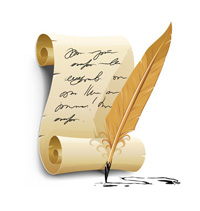 Российская ФедерацияАдминистрация Трегубовского  сельского поселенияЧудовского района Новгородской областиПОСТАНОВЛЕНИЕот 30.01.2024       №  9д.Трегубово          В соответствии с Федеральным  законом от 06 октября 2003 года             № 131-ФЗ «Об общих принципах организации  местного самоуправления в Российской Федерации», пунктом 3 статьи 9, пунктом 1 статьи 10, пунктом 3 статьи 12  Федерального закона от 12 января 1996  № 8-ФЗ «О погребении и похоронном деле», статьей 6 Федерального закона от 19 декабря 2016 года      № 444-ФЗ «О внесении изменений в отдельные законодательные акты Российской Федерации в части изменения порядка индексации выплат, пособий и компенсацией, установленных законодательством Российской Федерации, и приостановлении действия в части 2 статьи 6 Федерального закона «О дополнительных мерах государственной поддержки семей, имеющих детей»,  Постановлением Правительства Российской Федерации от 23.01.2024 № 46  «Об утверждении  коэффициента  индексации выплат, пособий и компенсаций  в 2024 году», Уставом Трегубовского  сельского поселенияПОСТАНОВЛЯЮ:1. Утвердить на территории Трегубовского сельского поселения стоимость услуг, предоставляемых согласно гарантированному перечню услуг по погребению с 01.02.2024 года согласно приложению 1.2. Утвердить стоимость услуг, предоставляемых согласно гарантированному перечню услуг по погребению, при отсутствии супруга, близких родственников, иных родственников, либо законного представителя умершего или при невозможности осуществить ими погребение, а также при отсутствии иных лиц, взявших на себя обязанность осуществить погребение, погребение умершего на дому, на улице или в ином месте после установления органами внутренних дел его личности с 01.02.2024 года согласно приложению 2. 3. Постановление от 31.01.2023 № 10 «Об утверждении стоимости услуг по погребению», считать утратившим силу.4. Опубликовать настоящее постановление в официальном бюллетене Трегубовского сельского поселения «МИГ Трегубово» и  разместить  на официальном сайте Администрации Трегубовского сельского поселения в сети «Интернет».Глава поселения                                С.Б. АлексеевПриложение 1к постановлению АдминистрацииТрегубовского сельского поселения от   30.01.2024   №9  СТОИМОСТЬ УСЛУГ,предоставляемых согласно гарантированному перечню услуг по погребениюПриложение 2 к постановлению АдминистрацииТрегубовского  сельского поселения от  30.01.2024     № 9   Стоимость гарантированных услуг,  предоставляемых по погребению умерших (погибших), не имеющих супруга, близких родственников, иных родственников либо законного представителя умершего или невозможности осуществить ими  погребение, а также при отсутствии иных лиц, взявших на себя обязанность осуществить погребение умершего_______________________________Российская Федерация                 Совет депутатов  Трегубовского  сельского поселенияЧудовского района Новгородской областиРЕШЕНИЕот   26.01.2024     № 141д. Трегубовона территории Трегубовскогосельского поселения	В соответствии с  Федеральным законом от 6 октября 2003 г. № 131-ФЗ «Об общих принципах организации местного самоуправления в Российской Федерации», пунктом 2 статьи 387 Налогового кодекса Российской ФедерацииСовет депутатов Трегубовского сельского поселенияРЕШИЛ:         1. Внести в Положение о земельном налоге, утвержденное решением Совета депутатов Трегубовского сельского поселения от 18.11.2019 № 176, изменение, дополнив статью 3 после второго абзаца абзацем следующего содержания:«в размере 100 процентов от начисленной суммы - организации, включенные в сводный реестр организаций оборонно-промышленного комплекса.».         2. Опубликовать решение в официальном бюллетене «МИГ Трегубово» и на официальном сайте Администрации Трегубовского сельского поселения в сети «Интернет».         3. Настоящее решение вступает в силу по истечении одного месяца содня его официального опубликования и распространяется на правоотношения,возникшие с 1 января 2023 года.Глава поселения                                С.Б. Алексеев_________________________Российская  ФедерацияСовет депутатов Трегубовского сельского поселенияЧудовского района Новгородской областиРЕШЕНИЕот  26.01.2024       № 142д.ТрегубовоО  внесении изменений в Правила благоустройства территорииТрегубовского сельского поселения         В соответствии с Федеральным законом от 06.10.2003 № 131-ФЗ «Об общих принципах организации местного самоуправления в Российской Федерации», Федеральным законом от 05.12.2022 № 509-ФЗ «О внесении изменений в Земельный кодекс Российской Федерации и статью 3.5 Федерального закона «О введении в действие Земельного кодекса Российской Федерации» , с Федеральным законом 498-ФЗ от 27.12.2018г. «Об ответственном обращении с животными и о внесении изменений в отдельные законодательные акты Российской Федерации»,      	  Совет депутатов Тегубовского  сельского поселения  РЕШИЛ:Внести в Правила благоустройства территории Трегубовского  сельского поселения, утвержденные  решением  Совета депутатов Трегубовского  сельского поселения от 29.04.2022  № 70,  следующие изменения:           1.1. Дополнить пункт 2.5 раздела 2 решения следующим абзацем: «Собственники земельных участков и лица, не являющие собственниками, обязаны в случае обнаружения пожара на земельном участке, используемом для сельскохозяйственного производства, немедленно уведомить пожарную охрану и оказать ей содействие при тушении пожара на данном земельном участке». 1.2.Дополнить пункт 1.6. статьи 1 абзацем следующего содержания:«собака-проводник - собака с комплектом снаряжения, которая сопровождает инвалида по зрению и на которую выдан документ, подтверждающий ее специальное обучение (паспорт установленного образца на собаку-проводника)»; 1.3.Дополнить  пункт 24.1 статьи 24 абзацами следующего содержания:«При выгуле домашнего животного, за исключением собаки-проводника, сопровождающей инвалида по зрению, необходимо соблюдать следующие требования: 1) исключать возможность свободного, неконтролируемого передвижения животного при пересечении проезжей части автомобильной дороги, в лифтах и помещениях общего пользования многоквартирных домов, во дворах таких домов, на детских и спортивных площадках; 2) обеспечивать уборку продуктов жизнедеятельности животного в местах и на территориях общего пользования; 3) не допускать выгул животного вне мест, разрешенных постановлением Администрации Трегубовского  сельского поселения для выгула животных, и соблюдать иные требования к его выгулу.».3. Настоящее решение вступает в силу со дня официального опубликования.4.Опубликовать решение в официальном бюллетене Трегубовского сельского поселения «МИГ Трегубово» и разместить на официальном  сайте Администрации Трегубовского  сельского поселения в информационно-телекоммуникационной сети Интернет.Глава поселения                               С.Б. Алексеев______________________________Российская  ФедерацияСовет депутатов Трегубовского сельского поселенияЧудовского района Новгородской областиРЕШЕНИЕот   28.02.2024     № 147д. ТрегубовоПоложениео пенсионном обеспечении лиц,замещавших должностимуниципальной службы(муниципальные должностимуниципальной службы – до1 июня 2007 года) в органахместного самоуправленияТрегубовского сельского поселенияВ соответствии с частью 4 статьи 7 Федерального закона от 15 декабря 2001 года № 166-ФЗ «О государственном пенсионном обеспечении в Российской Федерации», пунктом 6 статьи 5, статьей 24 Федерального закона                          от 2 марта 2007 года № 25-ФЗ «О муниципальной службе в Российской Федерации», областным законом от 31 августа 2015 года № 828-ОЗ «О пенсионном обеспечении государственных гражданских служащих, а также лиц, замещавших государственные должности в Новгородской области»Совет депутатов Трегубовского сельского поселения РЕШИЛ:1. Утвердить прилагаемое Положение о пенсионном обеспечении лиц, замещавших должности муниципальной службы (муниципальные должности муниципальной службы – до 1 июня 2007 года) в органах местного самоуправления Трегубовского сельского поселения.2. Признать утратившим силу решение Совета депутатов Трегубовского сельского поселения от 08.12.2016 № 76 «Об утверждении Положение о пенсии за выслугу лет лицам, замещавшим должности муниципальной службы (муниципальные должности муниципальной службы – до 01 июня 2007 года) в органах местного самоуправления Трегубовского сельского поселения».          3. Опубликовать   решение   в официальном бюллетене Трегубовского сельского поселения «МИГ Трегубово» и разместить на официальном сайте Администрации Трегубовского сельского поселения.         4. Настоящее решение вступает в силу с даты официального опубликования и распространяется на правоотношения, возникшие с 1 января 2024 года.Глава поселения                                             С.Б. АлексеевУТВЕРЖДЕНО					                    решением Совета депутатов                                                           Трегубовского  сельского поселения							      от  28.02.2024  № 147Положение о пенсионном обеспечении лиц,замещавших должности муниципальной службы (муниципальные должности муниципальной службы – до 1 июня 2007 года) в органах местного самоуправления Трегубовского сельского поселения1. Общие положенияНастоящее Положение устанавливает основания возникновения права на пенсию за выслугу лет гражданам Российской Федерации, замещавшим должности муниципальной службы (муниципальные должности муниципальной службы - до 1 июня 2007 года) в органах местного самоуправления Трегубовского сельского поселения (далее - муниципальные служащие), а также порядок ее назначения, перерасчета, выплаты и прекращения выплаты.Право на пенсию за выслугу лет в соответствии с настоящим Положением имеют граждане Российской Федерации, замещавшие в период после 24 октября 1997 года муниципальные должности муниципальной службы, должности муниципальной службы в органах местного самоуправления Трегубовского сельского поселения.Пенсия за выслугу лет устанавливается и выплачивается при условии назначения страховой пенсии по старости (инвалидности) независимо от ее размера в соответствии с Федеральным законом от 28 декабря 2013 года № 400-ФЗ «О страховых пенсиях» (далее - Федеральный закон «О страховых пенсиях») либо пенсии на период до наступления возраста, дающего право на страховую пенсию по старости, в том числе назначаемую досрочно, независимо от ее размера в соответствии с Федеральным законом от 12 декабря 2023 года № 565-ФЗ «О занятости населения в Российской Федерации».2. Условия назначения пенсии за выслугу лет муниципальным служащим2.1. Муниципальные служащие имеют право на пенсию за выслугу лет при наличии стажа муниципальной службы, продолжительность которого для назначения пенсии за выслугу лет в соответствующем году определяется согласно приложению 2 к Федеральному закону от 15 декабря 2001 года 
№ 166-ФЗ «О государственном пенсионном обеспечении в Российской Федерации», при замещении муниципальных должностей и (или) должностей муниципальной службы не менее 5 лет в органах местного самоуправления Новгородской области в случае увольнения с муниципальной службы по следующим основаниям:по соглашению сторон трудового договора;истечение срока действия трудового договора;расторжение трудового договора по инициативе муниципального служащего;отказ муниципального служащего от продолжения работы в связи с изменением определенных сторонами условий трудового договора;отказ муниципального служащего от перевода на другую работу, необходимого ему в соответствии с медицинским заключением, выданным в порядке, установленном федеральными законами и иными нормативными правовыми актами Российской Федерации, либо отсутствие у работодателя соответствующей работы;отказ муниципального служащего от перевода на работу в другую местность вместе с работодателем;несоответствие муниципального служащего замещаемой должности или выполняемой работе вследствие недостаточной квалификации, подтвержденной результатами аттестации;сокращение численности или штата муниципальных служащих;ликвидация органа местного самоуправления;восстановление на службе муниципального служащего, ранее выполнявшего эту работу, по решению государственной инспекции труда или суда;избрание или назначение муниципального служащего на государственную должность Российской Федерации либо на государственную должность субъекта Российской Федерации, а также в случае назначения на должность государственной службы, избрания или назначения на муниципальную должность, избрания на оплачиваемую выборную должность в органе профессионального союза, в том числе в выборном органе первичной профсоюзной организации, созданной в органе местного самоуправления;наступление чрезвычайных обстоятельств, препятствующих продолжению трудовых отношений (военные действия, катастрофа, стихийное бедствие, крупная авария, эпидемия и другие чрезвычайные обстоятельства), если данное обстоятельство признано решением Правительства Российской Федерации или органа государственной власти соответствующего субъекта Российской Федерации;признание муниципального служащего полностью неспособным к трудовой деятельности в соответствии с медицинским заключением, выданным в порядке, установленном федеральными законами и иными нормативными правовыми актами Российской Федерации;достижением муниципальным служащим предельного возраста пребывания на муниципальной службе, установленного для замещения должности муниципальной службы;невыход муниципального служащего на работу по истечении трех месяцев после завершения прохождения им военной службы по мобилизации или военной службы по контракту, заключенному в соответствии с пунктом 7 статьи 38 Федерального закона от 28 марта 1998 года № 53-ФЗ «О воинской обязанности и военной службе», либо после окончания действия заключенного муниципальным служащим контракта о добровольном содействии в выполнении задач, возложенных на Вооруженные Силы Российской Федерации.2.2. Пенсия за выслугу лет не выплачивается в период нахождения на гражданской или муниципальной службе, замещения государственных должностей или муниципальных должностей.2.3. За лицами, проходившими муниципальную службу, приобретшими право на пенсию за выслугу лет, устанавливаемую в соответствии с муниципальными правовыми актами органа местного самоуправления Чудовского муниципального района, в связи с прохождением указанной службы, и уволенными со службы до 1 января 2017 года, лицами, продолжающими замещать на 1 января 2017 года должности муниципальной службы и имеющими на 1 января 2017 года стаж муниципальной службы для назначения пенсии за выслугу лет не менее 20 лет, лицами, продолжающими замещать на 1 января 2017 года должности муниципальной службы, имеющими на этот день не менее 15 лет указанного стажа и приобретшими до 1 января 2017 года право на страховую пенсию по старости (инвалидности) в соответствии с Федеральным законом «О страховых пенсиях», за лицами, проходившими муниципальную службу, трудовой договор с которыми прекращен до 1 января 2017 года (за исключением основания прекращения - инициатива муниципального служащего до приобретения права на страховую пенсию по старости (инвалидности), и имевшими на дату увольнения стаж муниципальной службы не менее 15 лет), сохраняется право на пенсию за выслугу лет в соответствии с настоящим Положением без учета изменений, внесенных Федеральным законом от 23 мая 2016 года № 143-ФЗ «О внесении изменений в отдельные законодательные акты Российской Федерации в части увеличения пенсионного возраста отдельным категориям граждан» в пункт 4 статьи 7 Федерального закона от 15 декабря 2001 года № 166-ФЗ «О государственном пенсионном обеспечении в Российской Федерации».2.4. Лицам, имеющим одновременно право на пенсию за выслугу лет в соответствии с настоящим Положением, пенсию за выслугу лет, ежемесячное пожизненное содержание, ежемесячную доплату к пенсии (ежемесячному пожизненному содержанию) или дополнительное (пожизненное) ежемесячное материальное обеспечение, назначаемые и финансируемые за счет средств федерального бюджета в соответствии с федеральными законами, актами Президента Российской Федерации и Правительства Российской Федерации, а также на пенсию за выслугу лет (ежемесячную доплату к пенсии, иные выплаты), устанавливаемую в соответствии с законодательством субъектов Российской Федерации или актами органов местного самоуправления в связи с замещением государственных должностей субъектов Российской Федерации или муниципальных должностей либо в связи с прохождением государственной гражданской службы субъектов Российской Федерации или муниципальной службы, назначается пенсия за выслугу лет в соответствии с настоящим Положением или одна из иных указанных выплат по их выбору (за исключением случаев, предусмотренных пунктом 3 статьи 3 Федерального закона от 15 декабря 2001 года № 166-ФЗ «О государственном пенсионном обеспечении в Российской Федерации»).3. Размер пенсии за выслугу лет муниципальным служащим3.1. Муниципальным служащим назначается пенсия за выслугу лет при наличии стажа муниципальной службы, продолжительность которого для назначения пенсии за выслугу лет в соответствующем году определяется согласно приложению 2 к Федеральному закону от 15 декабря 2001 года 
№ 166-ФЗ «О государственном пенсионном обеспечении в Российской Федерации», и выходе на страховую пенсию по старости (инвалидности), пенсии на период до наступления возраста, дающего право на страховую пенсию по старости, в том числе назначаемую досрочно, в размере 45 процентов среднемесячного заработка муниципального служащего, исходя из которого в соответствии с настоящим Положением исчисляется размер пенсии за выслугу лет.3.2. За каждый полный год стажа муниципальной службы сверх стажа, продолжительность которого для назначения пенсии за выслугу лет в соответствующем году определяется согласно приложению 2 к Федеральному закону от 15 декабря 2001 года № 166-ФЗ «О государственном пенсионном обеспечении в Российской Федерации» размер пенсии за выслугу лет увеличивается на 3 процента среднемесячного заработка. При этом общая сумма пенсии за выслугу лет не может превышать 75 процентов среднемесячного заработка, исходя из которого исчисляется размер пенсии за выслугу лет.4. Состав денежного содержания, учитываемого для определения среднемесячного заработка при назначении и перерасчете пенсии за выслугу лет муниципальным служащим4.1. В состав денежного содержания, учитываемого для определения среднемесячного заработка при назначении и перерасчете пенсии за выслугу лет муниципальным служащим, уволенным с должностей муниципальной службы до 1 апреля 2005 года, включаются:1) месячный оклад муниципального служащего в соответствии с замещаемой им должностью;2) ежемесячная надбавка к должностному окладу за квалификационный разряд (месячный оклад муниципального служащего в соответствии с присвоенным ему классным чином);3) ежемесячная надбавка к должностному окладу за выслугу лет;4) ежемесячная надбавка к должностному окладу за особые условия муниципальной службы (сложность, напряженность и специальный режим работы);5) ежемесячная надбавка к должностному окладу за работу со сведениями, составляющими государственную тайну;6) ежемесячное денежное поощрение;7) ежемесячная премия по результатам работы (за выполнение особо важных и сложных заданий), кроме премий, носящих единовременный характер, в размере не более 25 процентов должностного оклада;7) материальная помощь.При отсутствии на дату назначения или перерасчета пенсии за выслугу лет в Реестре должностей муниципальной службы в Новгородской области, утвержденном областным законом от 25 декабря 2007 года № 240-ОЗ «О некоторых вопросах правового регулирования муниципальной службы в Новгородской области» (далее - Реестр) ранее замещаемой должности расчет денежного содержания производится исходя из размера ежемесячного денежного поощрения по должности муниципальной службы, находящейся в последней позиции соответствующей группы и категории должностей Реестра.4.2. В состав денежного содержания, учитываемого для определения среднемесячного заработка при назначении и перерасчете пенсии за выслугу лет муниципальным служащим, уволенным с должностей муниципальной службы после 1 апреля 2005 года, включаются:1) должностной (месячный) оклад муниципального служащего в соответствии с замещаемой им должностью муниципальной службы;2) ежемесячная квалификационная надбавка к должностному окладу за знания и умения (ежемесячная квалификационная надбавка к должностному окладу за профессиональные знания и навыки; ежемесячная надбавка к должностному окладу за квалификационный разряд (месячный оклад муниципального служащего в соответствии с присвоенным классным чином));3) ежемесячная надбавка к должностному окладу за выслугу лет на муниципальной службе;4) ежемесячная надбавка к должностному окладу за особые условия муниципальной службы;5) ежемесячная процентная надбавка к должностному окладу за работу со сведениями, составляющими государственную тайну;6) ежемесячное денежное поощрение;7) премия по результатам работы (за выполнение особо важных и сложных заданий), кроме премий, носящих единовременный характер, в размере не более 16,6 процентов оклада денежного содержания в месяц (50 процентов оклада денежного содержания в квартал);8) единовременная выплата при предоставлении ежегодного оплачиваемого отпуска;9) материальная помощь при предоставлении ежегодного оплачиваемого отпуска.5. Среднемесячный заработок для исчисления размера пенсии за выслугу лет муниципального служащего5.1. Размер пенсии за выслугу лет исчисляется исходя из среднемесячного заработка за последние 12 полных месяцев муниципальной службы равных соответственно 31, 30 и 28(29) календарным дням (далее - полный месяц), предшествовавших либо дню освобождения от замещаемой должности муниципальной службы и увольнения с муниципальной службы, либо дню достижения возраста, дающего право на страховую пенсию, пенсию на период до наступления возраста, дающего право на страховую пенсию по старости, в том числе назначаемую досрочно, по решению гражданина, за исключением случая, предусмотренного абзацем вторым настоящего пункта. Из расчета размера среднемесячного заработка, исходя из которого исчисляется пенсия за выслугу лет, исключаются месяцы муниципальной службы, содержащие периоды временной нетрудоспособности муниципального служащего, нахождения муниципального служащего в отпусках без сохранения денежного содержания, а также иные периоды, в течение которых денежное содержание муниципальному служащему не начислялось и не выплачивалось.В случае если муниципальный служащий отсутствовал на работе и ему не начислялось и не выплачивалось денежное содержание в связи с отсутствием по причине временной нетрудоспособности или нахождением в отпуске без сохранения денежного содержания или по иным уважительным причинам, но за которым в соответствии с законодательством Российской Федерации сохранялось место работы (должность), и у него отсутствуют иные периоды для расчета размера среднемесячного заработка, исходя из которого исчисляется пенсия за выслугу лет, то расчет пенсии за выслугу лет исчисляется исходя из среднемесячного заработка за последние фактически отработанные полные месяцы на муниципальной службе, в которых муниципальному служащему выплачивалось денежное содержание, но не более чем 12 месяцев.В случае если муниципальный служащий был уволен с муниципальной службы и принят на муниципальную службу в органы местного самоуправления Новгородской области в период, не превышающий 30 календарных дней, 12 полных месяцев рассчитываются путем суммирования периодов прохождения муниципальной службы в соответствующих органах местного самоуправления Новгородской области, предшествовавших дню освобождения от замещаемой должности муниципальной службы и увольнения с муниципальной  службы либо дню достижения возраста, дающего право на страховую пенсию, пенсию на период до наступления возраста, дающего право на страховую пенсию по старости, в том числе назначаемую досрочно.5.2. Размер среднемесячного заработка муниципального служащего, исходя из которого исчисляется пенсия за выслугу лет, составляет 30 процентов его денежного содержания, определенного в соответствии с разделом 4 настоящего Положения.5.3. Муниципальному служащему, уволенному с должности муниципальной службы до достижения возраста, дающего право на пенсию за выслугу лет, обратившемуся за назначением пенсии за выслугу лет по достижении возраста, дающего право на ее получение, размер денежного содержания либо его отдельных составляющих, учитываемый для определения среднемесячного заработка при назначении пенсии за выслугу лет, последовательно индексируется за весь период с даты освобождения его от замещаемой должности муниципальной службы и увольнения с муниципальной службы до даты назначения пенсии за выслугу лет в случае повышения денежного содержания муниципальным служащим в указанный период по основаниям, предусмотренным подпунктом 7.1.1 пункта 7.1 раздела 7 настоящего Положения.6. Стаж муниципальной службы для назначения пенсии за выслугу лет муниципальным служащим6.1. В стаж муниципальной службы для назначения пенсии за выслугу лет муниципальным служащим включаются (засчитываются) периоды замещения должностей, указанных в части 1 статьи 25 Федерального закона от 2 марта 2007 года № 25-ФЗ «О муниципальной службе в Российской Федерации», иные периоды в соответствии с областным законом Новгородской области от 30 июня 2016 года № 1005-ОЗ «О стаже муниципальной службы муниципальных служащих в Новгородской области».6.2. При исчислении стажа муниципальной службы, дающего право на пенсию за выслугу лет, периоды службы (работы), установленные пунктом 6.1 раздела 6 настоящего Положения, суммируются. При этом общий стаж муниципальной службы, дающий право на пенсию за выслугу лет, исчисляется годами.6.3. Стаж муниципальной службы для назначения пенсии за выслугу лет рассчитывается соответственно на день освобождения от замещаемой должности муниципальной службы и увольнения с муниципальной службы либо на день достижения возраста, дающего право на страховую пенсию, пенсию на период до наступления возраста, дающего право на страховую пенсию по старости, в том числе назначаемую досрочно, по решению гражданина.7. Порядок перерасчета пенсии за выслугу лет муниципальным служащим7.1. Перерасчет назначенной пенсии за выслугу лет производится Администрацией Трегубовского сельского поселения в случаях:7.1.1. централизованного повышения денежного содержания муниципальным служащим, под которым понимается увеличение на величину, определенную муниципальным нормативным правовым актом представительного органа местного самоуправления, денежного содержания либо его отдельных составляющих, учитываемых при назначении пенсии за выслугу лет, по всем должностям муниципальной службы, либо изменения муниципального нормативного правового акта об оплате труда и материальном стимулировании в органах местного самоуправления Чудовского муниципального района;7.1.2. увеличения продолжительности стажа муниципальной службы в связи с замещением должности муниципальной службы не менее 12 полных месяцев с большим размером должностного оклада по заявлению гражданина;7.1.3. изменения решения гражданина, принятого им в соответствии с пунктом 6.3 раздела 6 настоящего Положения.7.2. Перерасчет назначенной пенсии за выслугу лет по основаниям, предусмотренным подпунктом 7.1.1 пункта 7.1 раздела 7 настоящего Положения оформляется распоряжением Администрации Трегубовского сельского поселения, издаваемым в течение 30 календарных дней со дня наступления оснований, предусмотренных в подпункте 7.1.1 пункта 7.1 раздела 7 настоящего Положения.О перерасчете пенсии за выслугу лет гражданин уведомляется Администрацией Чудовского муниципального района способом, указанным в заявлении, в течение 30 календарных дней со дня издания распоряжения Администрации Трегубовского сельского поселения о перерасчете пенсии за выслугу лет.Перерасчет пенсии за выслугу лет по основанию, предусмотренному подпунктом 7.1.2 пункта 7.1 раздела 7 настоящего Положения, осуществляется на основании заявления гражданина об увеличении продолжительности стажа муниципальной службы, документа, подтверждающего увеличение продолжительности стажа муниципальной службы, которые он подает в Администрацию Трегубовского сельского поселения. Заявление и документ, указанные в абзаце третьем настоящего пункта, направляются Администрацией Трегубовского сельского поселения в течение 3 календарных дней со дня подачи заявителем заявления на рассмотрение комиссии по назначению пенсии за выслугу лет лицам, замещавшим должности муниципальной службы (муниципальные должности муниципальной службы – до 1 июня 2007 года), дополнительного пенсионного обеспечения лицам, осуществлявшим полномочия депутата, члена выборного органа местного самоуправления, выборного должностного лица местного самоуправления на постоянной (штатной) основе в органах местного самоуправления Трегубовского сельского поселения (далее - Комиссия). Комиссия осуществляет свою деятельность в соответствии с положением, утвержденным муниципальным правовым актом Администрации Трегубовского сельского поселения.Комиссия в течение 30 календарных дней со дня поступления заявления принимает решение о перерасчете пенсии за выслугу лет или об отказе в перерасчете пенсии за выслугу лет по основанию, предусмотренному подпунктом 7.1.2 пункта 7.1 раздела 7 настоящего Положения.Решение об отказе в перерасчете пенсии за выслугу лет по основанию, предусмотренному подпунктом 7.1.2 пункта 7.1 раздела 7 настоящего Положения, принимается в следующих случаях:представления не в полном объеме документов, предусмотренных абзацем четвертым настоящего пункта;отсутствия основания, предусмотренного подпунктом 7.1.2 пункта 7.1 раздела 7 настоящего Положения.Администрация Трегубовского сельского поселения в течение 10 календарных дней со дня принятия решения, указанного в абзаце шестом настоящего пункта, издает распоряжение Администрации Трегубовского сельского поселения и в письменной форме уведомляет заявителя способом, указанным в заявлении, о перерасчете пенсии за выслугу лет либо об отказе в ее перерасчете с указанием причин отказа, указанных в восьмом и (или) девятом абзацах настоящего пункта.Перерасчет пенсии за выслугу лет по основанию, предусмотренному подпунктом 7.1.3 пункта 7.1 раздела 7 настоящего Положения, осуществляется на основании заявления гражданина об изменении решения, принятого в соответствии с пунктом 6.3 раздела 6 настоящего Положения, которое он подает в Администрацию Трегубовского сельского поселения.Заявление, указанное в абзаце одиннадцатом настоящего пункта, направляется Администрацией Трегубовского сельского поселения в течение 3 календарных дней со дня подачи заявителем заявления на рассмотрение Комиссии.Перерасчет назначенной пенсии за выслугу лет по основанию, предусмотренному подпунктом 7.1.3 пункта 7.1 раздела 7 настоящего Положения, оформляется решением Комиссии в течение 30 календарных дней со дня поступления заявления в Администрацию Трегубовского сельского поселения.Решение об отказе в перерасчете пенсии за выслугу лет по основанию, предусмотренному подпунктом 7.1.3 пункта 7.1 раздела 7 настоящего Положения, принимается в случае отсутствия основания, предусмотренного подпунктом 7.1.3 пункта 7.1 раздела 7 настоящего Положения.Администрация Трегубовского сельского поселения в течение 10 календарных дней со дня принятия решения, указанного в абзаце тринадцатом или четырнадцатом настоящего пункта, издает распоряжение Администрации Трегубовского сельского поселения и в письменной форме уведомляет заявителя о перерасчете пенсии за выслугу лет либо об отказе в перерасчете пенсии за выслугу лет.7.3. В случае, если муниципальным правовым актом органа местного самоуправления Трегубовского сельского поселения, ранее регулировавшим оплату труда муниципального служащего, должностной оклад муниципальному служащему был установлен в пределах максимального и минимального размера, перерасчет (назначение) пенсии за выслугу лет производится исходя из ранее установленного размера должностного оклада с учетом соотношения его с должностным окладом по замещаемой должности, установленным после введения новой системы оплаты труда муниципальных служащих.8. Порядок назначения и выплаты пенсии за выслугу лет8.1. Гражданин, претендующий на пенсию за выслугу лет (далее - заявитель), подает заявление о назначении пенсии за выслугу лет в Администрацию Трегубовского сельского поселения, в которой он замещал должность муниципальной службы перед увольнением, или его правопреемнику, по форме согласно приложению 1 к настоящему Положению. 8.2. К заявлению заявитель прилагает:1) копию трудовой книжки и (или) сведения о трудовой деятельности заявителя, оформленные в установленном законодательством Российской Федерации порядке, иные документы, подтверждающие трудовую деятельность заявителя, или их копии, заверенные надлежащим образом;2) документы, удостоверяющие личность, возраст, место жительства, гражданство;3) заявление в Администрацию Трегубовского сельского поселения на перечисление пенсии за выслугу лет на счет по вкладу или лицевой счет гражданина, открытый в кредитной организации, по форме согласно приложению 3 к настоящему Положению;4) копию первого листа сберегательной книжки с номером счета по вкладу или документ с указанием номера лицевого счета, открытого в кредитной организации;5) согласие на обработку персональных данных по форме согласно приложению 4 к настоящему Положению;6) копию документа, подтверждающего регистрацию в системе индивидуального (персонифицированного) учета;7) копию пенсионного удостоверения или справку о пенсионном обеспечении из органа, осуществляющего пенсионное обеспечение.К заявлению заявителя кадровая служба Администрации Трегубовского сельского поселения, в котором заявитель замещал должность муниципальной службы, прилагает следующие документы:1) справку о денежном содержании лица, замещавшего должность муниципальной службы, в соответствии с нормативными правовыми актами органов местного самоуправления Трегубовского сельского поселения об оплате труда и материальном стимулировании в органах местного самоуправления (по месту замещения заявителем должности муниципальной службы), рассчитанного в соответствии с разделом 5 настоящего Положения;2) решение представителя нанимателя об установлении периодов службы (работы) заявителя, включаемых в стаж, дающий заявителю право на пенсию за выслугу лет.8.3. Заявление и документы, указанные в пункте 8.2 раздела 8 настоящего Положения, направляются Администрацией Трегубовского сельского поселения в течение 10 календарных дней со дня подачи заявителем заявления на рассмотрение Комиссии.Комиссия в течение 30 календарных дней со дня поступления заявления с документами в Администрацию Трегубовского сельского поселения рассматривает представленные документы и выносит решение о назначении пенсии за выслугу лет либо об отказе в ее назначении.В решении об отказе в назначении пенсии за выслугу лет указываются причины отказа.Решение об отказе в назначении пенсии за выслугу лет принимается в случаях:отсутствия права на получение пенсии за выслугу лет;представления неполного комплекта документов, предусмотренного в пункте 8.2 раздела 8 настоящего Положения.Администрация Трегубовского сельского поселения в течение 10 календарных дней со дня принятия Комиссией решения издает распоряжение Администрации Трегубовского сельского поселения и в письменной форме способом, указанным в заявлении, сообщает заявителю о назначении пенсии за выслугу лет либо об отказе в ее назначении с указанием причин отказа.8.4. Пенсия за выслугу лет, назначенная в соответствии с настоящим Положением, перечисляется Администрацией Трегубовского сельского поселения на счет по вкладу или лицевой счет гражданина, открытый в кредитной организации, до десятого числа месяца, следующего за месяцем начисления пенсии за выслугу лет.8.5. Начисленные суммы пенсии за выслугу лет, причитавшиеся гражданину в текущем месяце и оставшиеся не полученными в связи с его смертью в указанном месяце, выплачивается тем членам его семьи, которые относятся к лицам, указанным в части 2 статьи 10 Федерального закона «О страховых пенсиях» и проживали совместно с этим гражданином на день его смерти, если обращение в Администрацию Трегубовского сельского поселения за неполученными суммами пенсии за выслугу лет последовало не позднее чем до истечения шести месяцев со дня смерти гражданина. При обращении нескольких членов семьи за указанными суммами пенсии за выслугу лет, причитающиеся им суммы пенсии за выслугу лет делятся между ними поровну.8.6. При отсутствии лиц, имеющих на основании пункта 8.5 раздела 8 настоящего Положения право на начисленные суммы пенсии за выслугу лет, причитавшиеся гражданину в текущем месяце и оставшиеся не полученными в связи с его смертью в указанном месяце, или при непредъявлении этими лицами требований о выплате указанных сумм в установленный срок соответствующие суммы наследуются на общих основаниях, установленных Гражданским кодексом Российской Федерации.8.7. Суммы пенсии за выслугу лет, не начисленные гражданину не по его вине, выплачиваются ему за прошедшее время без ограничения каким-либо сроком.8.8. Кадровой службой Администрации Трегубовского сельского поселения формируется личное дело получателя ежемесячной выплаты пенсии за выслугу лет, к которому приобщаются представленные гражданином документы, и документы, подготовленные кадровой службой. Порядок ведения личного дела устанавливается нормативным правовым актом Администрации Трегубовского сельского поселения.9. Приостановление и возобновление выплаты пенсии за выслугу лет9.1. Пенсия за выслугу лет не выплачивается в период нахождения гражданина на государственной или муниципальной службе либо в период замещения им государственной или муниципальной должности, а также в период работы в межгосударственных (межправительственных) органах, созданных с участием Российской Федерации, на должностях, по которым в соответствии с международными договорами Российской Федерации осуществляются назначение и выплата пенсий за выслугу лет в порядке и на условиях, которые установлены для федеральных государственных (гражданских) служащих.9.2. Гражданин в течение трех рабочих дней со дня наступления указанных в пункте 9.1 раздела 9 настоящего Положения обстоятельств информирует о них Администрацию Трегубовского сельского поселения путем направления заявления по форме согласно приложению 2 к настоящему Положению. К указанному заявлению прилагается копия документа о назначении (избрании) гражданина на соответствующую должность.Заявление рассматривается Администрацией Трегубовского сельского поселения, которая в течение 10 календарных дней со дня подачи гражданином заявления издает распоряжение Администрации Трегубовского сельского поселения о приостановлении выплаты пенсии за выслугу лет.Выплата пенсии за выслугу лет приостанавливается с первого числа месяца, следующего за месяцем, в котором гражданин был принят на гражданскую или муниципальную службу либо стал замещать государственную или муниципальную должность.Копия распоряжения Администрации Трегубовского сельского поселения о приостановлении выплаты пенсии за выслугу лет в течение 3 рабочих дней со дня его издания направляется гражданину способом, указанном в заявлении, Администрацией Трегубовского сельского поселения. 9.3. После увольнения (освобождения) с государственной или муниципальной службы либо с государственной или муниципальной должности гражданин информирует об этом Администрацию Трегубовского сельского поселения путем направления заявления по форме согласно приложению 2 к настоящему Положению. К указанному заявлению прилагается копия документа об увольнении (освобождении) с соответствующей должности.Администрация Трегубовского сельского поселения издает распоряжение Администрации Трегубовского сельского поселения о возобновлении выплаты пенсии за выслугу лет или об отказе в возобновлении выплаты пенсии за выслугу лет в течение 30 календарных дней со дня подачи гражданином заявления.При увольнении (освобождении) с должности выплата пенсии за выслугу лет возобновляется со дня, следующего за днем увольнения (освобождения) с должности гражданина, обратившегося с заявлением о возобновлении такой выплаты в течение 30 календарных дней со дня увольнения (освобождения) с должности. При обращении с заявлением о возобновлении пенсии за выслугу лет в срок позднее 30 календарных дней со дня увольнения (освобождения) с должности выплата пенсии за выслугу лет возобновляется с первого числа месяца, в котором гражданин направил соответствующее заявление.Копия распоряжения Администрации Трегубовского сельского поселения о возобновлении выплаты пенсии за выслугу лет в течение 10 календарных дней со дня его издания в письменном виде направляется гражданину, способом указанном в заявлении, Администрацией Трегубовского сельского поселения.Решение об отказе в возобновлении выплаты пенсии за выслугу лет принимается в следующих случаях:представления не в полном объеме документов, предусмотренных абзацем первым настоящего пункта;несоблюдения требования, указанного в пункте 9.1 раздела 9 настоящего Положения.9.4. Пенсия за выслугу лет прекращается при поступлении на работу или возобновлении иной деятельности, которая предусмотрена статьей 11 Федерального закона «О страховых пенсиях», гражданину, которому была назначена пенсия на период до наступления возраста, дающего право на страховую пенсию по старости, в том числе назначаемую досрочно. После прекращения указанной работы или деятельности выплата пенсии за выслугу лет возобновляется.Гражданин в течение 3 рабочих дней со дня наступления указанных в абзаце первом настоящего пункта обстоятельств информирует о них Администрацию Трегубовского сельского поселения путем направления заявления по форме согласно приложению 2 к настоящему Положению. К указанному заявлению прилагается копия документа о поступлении на работу или возобновлении иной деятельности, которая предусмотрена статьей 11 Федерального закона «О страховых пенсиях».Заявление рассматривается Администрацией Трегубовского сельского поселения, которая в течение 10 календарных дней со дня подачи гражданином заявления издает распоряжение Администрации Трегубовского сельского поселения о приостановлении выплаты пенсии за выслугу лет.Выплата пенсии за выслугу лет приостанавливается с первого числа месяца, следующего за месяцем, в котором гражданин поступил на работу или возобновил иную деятельность, которая предусмотрена статьей 11 Федерального закона «О страховых пенсиях».Копия распоряжения Администрации Трегубовского сельского поселения о приостановлении выплаты пенсии за выслугу лет в течение 3 рабочих дней со дня его издания направляется гражданину способом, указанном в заявлении, Администрацией Трегубовского сельского поселения. После прекращения указанной работы или деятельности гражданин информирует об этом Администрацию Трегубовского сельского поселения путем направления заявления по форме согласно приложению 2 к настоящему Положению. К указанному заявлению прилагается копия документа о прекращении указанной работы или деятельности.Администрация Трегубовского сельского поселения принимает распоряжение Администрации Трегубовского сельского поселения о возобновлении выплаты пенсии за выслугу лет или об отказе в возобновлении выплаты пенсии за выслугу лет в течение 30 календарных дней со дня подачи гражданином заявления.При прекращении указанной работы или деятельности выплата пенсии за выслугу лет возобновляется со дня, следующего за днем прекращении указанной работы или деятельности, гражданина, обратившегося с заявлением о возобновлении такой выплаты в течение 30 календарных дней со дня прекращении указанной работы или деятельности. При обращении с заявлением о возобновлении пенсии за выслугу лет в срок позднее 30 календарных дней со дня прекращении указанной работы или деятельности выплата пенсии за выслугу лет возобновляется с первого числа месяца, в котором гражданин направил соответствующее заявление.Копия распоряжения Администрации Трегубовского сельского поселения о возобновлении выплаты пенсии за выслугу лет в течение 10 календарных дней со дня его издания в письменном виде направляется гражданину способом, указанным в заявлении, Администрацией Трегубовского сельского поселения.Решение об отказе в возобновлении выплаты пенсии за выслугу лет принимается в следующих случаях:несоблюдения требования, указанного в абзаце первом настоящего пункта;представления не в полном объеме документов, предусмотренных абзацем вторым настоящего пункта.9.5. Суммы пенсии за выслугу лет, излишне выплаченные вследствие несвоевременного сообщения о наступлении обстоятельств, являющихся основанием для приостановления пенсии за выслугу лет, подлежат возмещению в добровольном или судебном порядке.10. Прекращение выплаты пенсии за выслугу лет10.1. В случае смерти гражданина, получающего пенсию за выслугу лет, а также в случае признания его в установленном порядке умершим или безвестно отсутствующим, Администрация Трегубовского сельского поселения в течение 5 рабочих дней со дня поступления информации издает распоряжение Администрации Трегубовского сельского поселения о прекращении выплаты пенсии за выслугу лет.10.2. Выплата пенсии за выслугу лет прекращается с первого числа месяца, следующего за месяцем, в котором наступила смерть гражданина либо вступило в законную силу решение суда об объявлении его умершим или решение суда о признании его безвестно отсутствующим.11. Срок, на который назначается пенсия за выслугу лет11.1. Пенсия за выслугу лет, предусмотренная настоящим Положением, назначается с 1-го числа месяца, в котором гражданин обратился за ее назначением, но не ранее чем со дня возникновения права на нее.11.2. Пенсия за выслугу лет назначается пожизненно, за исключением граждан, которым назначена страховая пенсия по инвалидности в соответствии с федеральным законодательством.Для граждан, имеющих право на пенсию за выслугу лет в соответствии с настоящим Положением и которым назначена страховая пенсия по инвалидности, право получения пенсии за выслугу лет ограничивается сроком получения пенсии по инвалидности.12. Финансирование пенсии за выслугу летВыплата пенсии за выслугу лет осуществляется за счет средств бюджета Трегубовского сельского поселения.Приложение 1к Положению о пенсии за выслугу лет лицам,                                                       замещавшим должности муниципальной службы в органах местного самоуправления Трегубовского сельского поселения                                   (муниципальные должности муниципальной службы - до 1 июня 2007 года)Приложение 2к Положению о пенсии за выслугу лет лицам,                                                       замещавшим должности муниципальной службы в органах местного самоуправления Трегубовского сельского поселения                                   (муниципальные должности муниципальной службы - до 1 июня 2007 года)Приложение 3к Положению о пенсии за выслугу лет лицам,                                                       замещавшим должности муниципальной службы в органах местного самоуправления Трегубовского сельского поселения                                   (муниципальные должности муниципальной службы - до 1 июня 2007 года)Приложение 4к Положению о пенсии за выслугу лет лицам,                                                       замещавшим должности муниципальной службы в органах местного самоуправления Трегубовского сельского поселения                                   (муниципальные должности муниципальной службы - до 1 июня 2007 года)СОГЛАСИЕна обработку персональных данныхЯ, _______________________________________________________________________,(фамилия, имя, отчество (при наличии))проживающий (ая) по адресу:  ____________________________________________________________________________________________________________________________________,наименование основного документа,  удостоверяющего личность, ______________________серия _________ номер ____________  дата выдачи ___________________________________наименование органа, выдавшего документ, ________________________________________________________________________________________________________________________,даю свое согласие Администрации Трегубовского сельского поселения (далее - Администрация), находящейся по адресу: 174203, Новгородская область, Чудовский район, д. Трегубово, ул. Школьная, д. 1, пом. 32, на обработку своих персональных данных (ФИО, дата рождения, адрес места жительства, дата назначения пенсии с указанием ее вида, данные о трудовой деятельности, реквизиты СНИЛС, реквизиты счета по вкладу или лицевого счета гражданина, открытого в кредитной организации, информация о денежном содержании, размере пенсии за выслугу лет - в случае установления и иные, сообщенные мною, (далее – персональные данные), то есть на совершение с ними любых действий (операций) или совокупности действий (операций) с использованием средств автоматизации или без использования таких средств (обработка персональных данных: смешанная), включая сбор, запись, систематизацию, накопление, хранение, уточнение (обновление, изменение), извлечение, использование, передачу (распространение, предоставление, доступ), обезличивание, блокирование, удаление, уничтожение, с целью обработки – назначение, перерасчет и выплата пенсии за выслугу лет.Я ознакомлен(а), что:1) согласие на обработку персональных данных действует с даты подписания настоящего согласия до достижения целей обработки персональных данных;2) согласие на обработку персональных данных может быть отозвано на основании письменного заявления в произвольной форме;3) в случае отзыва согласия на обработку персональных данных Администрация вправе продолжить обработку персональных данных без согласия в случаях, предусмотренных Федеральным законом от 27 июля 2006 года № 152-ФЗ «О персональных данных».Согласие подписано мною собственноручно:_____________________________Российская ФедерацияСовет депутатов Трегубовского сельского поселенияЧудовского района Новгородской областиРЕШЕНИЕот   28.02.2024.   № 144д. Трегубово        В соответствии с Бюджетным кодексом Российской Федерации, Уставом Трегубовского сельского поселения, Положением о бюджетном процессе в Трегубовском сельском поселенииСовет депутатов Трегубовского сельского поселения РЕШИЛ:              1. Внести изменения в решение Совета депутатов Трегубовского сельского поселения от 27.12.2023 г.  № 136 «О бюджете Трегубовского сельского поселения на 2024 год и плановый период 2025 и 2026 годов» согласно приложению.              2. Опубликовать решение в официальном бюллетене Администрации Трегубовского сельского поселения «МИГ Трегубово» и на официальном сайте Администрации Трегубовского сельского поселения в сети «Интернет».Глава поселения          С.Б. АлексеевПриложение к решению Совета депутатов Трегубовского сельского поселенияот 28.02.2024. № 144                                                                                                               ИЗМЕНЕНИЯв решение Совета депутатов Трегубовского сельского поселения от 27.12.2023 № 136 «О бюджете Трегубовского сельского поселения на 2024 год и плановый период 2025 и 2026 годов»1.  Внести изменения в пункты 1, 12, 13 решения, изложив их в следующей редакции:   «1. Утвердить основные характеристики бюджета поселения на 2024 год:	1) прогнозируемый общий объем доходов бюджета поселения в сумме 12252,0 тыс. рублей;	2) прогнозируемый общий объем расходов бюджета поселения в сумме 14496,8 тыс. рублей;          3) прогнозируемый дефицит бюджета поселения в сумме 2244,8 тыс. рублей»;«12. Утвердить в составе расходов бюджета Трегубовского сельского поселения общий объем бюджетных ассигнований, направляемых на формирование муниципального дорожного фонда Трегубовского сельского поселения:- на 2024 год в размере 2921,2 тыс. рублей, в том числе за счет субсидии из бюджета Новгородской области – 1893,0 тыс. рублей,- на 2025 год в размере 2191,3 тыс. рублей, в том числе за счет субсидии из бюджета Новгородской области – 1262,0 тыс. рублей,- на 2026 год в размере 2214,4 тыс. рублей, в том числе за счет субсидии из бюджета Новгородской области – 1262,0 тыс. рублей.«13. Утвердить в составе расходов бюджета Трегубовского сельского поселения общий объем бюджетных ассигнований, направляемых на исполнение публичных нормативных обязательств (назначение и выплата пенсий за выслугу лет лицам, замещавшим должности муниципальной службы (муниципальные должности муниципальной службы – до 01 июня 2007 года) в органах местного самоуправления Трегубовского сельского поселения):- на 2024 год - в сумме 59,3 тыс. рублей;- на 2025 год - в сумме 54,7 тыс. рублей;- на 2026 год - в сумме 54,7 тыс. рублей.2. Внести изменения в приложение № 1, изложив его в следующей редакции:Перечень главных Администраторов доходов бюджета Трегубовского сельского поселения3. Внести изменения в приложение № 3, изложив его в следующей редакции:Нормативы отчислений федеральных и местных налогов и других доходов в бюджет сельского поселения на 2024 – 2026 годы4. Внести изменения в приложение № 6, изложив его в следующей редакции:Распределение бюджетных ассигнований по разделам, подразделам, целевым статьям (муниципальным программам и непрограммным направлениям деятельности), группам и подгруппам видов расходов классификации расходов бюджета Трегубовского сельского поселения на 2024 год и плановый период 2025 – 2026 годов*«*» - без учета условно утвержденных расходов на 2024 год в сумме 296,7 тыс. рублей, и на 2025 год в сумме 604,4 тыс. рублей.5. Внести изменения в приложение № 7, изложив его в следующей редакции: Ведомственная структура расходов бюджета Трегубовского сельского поселения на 2024 год и плановый период 2025 – 2026 годов*«*» - без учета условно утвержденных расходов на 2024 год в сумме 292,0 тыс. рублей, и на 2025 год в сумме 594,3 тыс. рублей.6. Внести изменения в приложение № 8, изложив его в следующей редакции:Распределение бюджетных ассигнований на реализациюмуниципальных программ на 2024 год и плановый период 2025 – 2026 годов 7. Внести изменения в таблицу 1 приложения № 9, изложив его в     следующей редакции:Таблица 1РАСПРЕДЕЛЕНИЕмежбюджетных трансфертов     бюджету Чудовского муниципального районаиз бюджета Трегубовского сельского поселения на 2024 год и плановый период 2025 – 2026 годов8. Внести изменения в приложение № 10, изложив его в следующей редакции:Источники внутреннего финансирования дефицитабюджета Трегубовского сельского поселения на 2024 год________________________________________Российская  ФедерацияСовет депутатов Трегубовского сельского поселенияЧудовского района Новгородской областиРЕШЕНИЕот   28.02.2024.       № 145д. ТрегубовоО внесении изменений вПоложение о бюджетном процессев Трегубовском сельском поселении            В соответствии требованиям статей 154, 184, 184.2, 232, 242, 242.14, 264.2, 264.4 и 264.5 Бюджетного кодекса Российской Федерации и в целях приведения в соответствие с действующим законодательством
Совет депутатов Трегубовского сельского поселенияРЕШИЛ:         1. Внести в Положение о бюджетном процессе в Трегубовском сельском поселении, утвержденное решением Совета депутатов Трегубовского сельского поселения от 22.03.2019 № 158 (далее – Положение) следующие изменения:1.1. Статью 4 «Бюджетные полномочия местной администрации» изложить в новой редакции:«1.  Местная администрация обеспечивает составление проекта бюджета (проекта бюджета и среднесрочного финансового плана), вносит его с необходимыми документами и материалами на утверждение представительного органа, разрабатывает и утверждает методики распределения и (или) порядки предоставления межбюджетных трансфертов, если иное не предусмотрено Бюджетным Кодексом Российской Федерации, обеспечивает исполнение бюджета и составление бюджетной отчетности, представляет отчет об исполнении бюджета на утверждение представительного органа, обеспечивает управление муниципальным долгом, осуществляет иные полномочия, определенные Бюджетным Кодексом Российской Федерации и (или) принимаемыми в соответствии с ним нормативными правовыми актами (муниципальными правовыми актами), регулирующими бюджетные правоотношения.2. Местная администрация осуществляет проведение публичных слушаний по проекту местного бюджета и годовому отчету об исполнении местного бюджета в соответствии с Главой 6 настоящего Положения.3. Финансовый орган составляет проект соответствующего бюджета (проект бюджета и среднесрочного финансового плана), представляет его с необходимыми документами и материалами для внесения в представительный орган, организует исполнение бюджета, устанавливает порядок составления бюджетной отчетности, осуществляет иные бюджетные полномочия, установленные Бюджетным Кодексом Российской Федерации и (или) принимаемыми в соответствии с ним нормативными правовыми актами (муниципальными правовыми актами), регулирующими бюджетные правоотношения.4. Финансовый орган ежемесячно составляет и представляет отчет о кассовом исполнении местного бюджета в порядке, установленном Министерством финансов Российской Федерации.5. Отдельные бюджетные полномочия финансового органа сельского поселения могут осуществляться финансовым органом муниципального района на основе соглашения между местной администрацией сельского поселения и местной администрацией муниципального района.6. Местная администрация, являющаяся главным распорядителем (распорядителем и (или) получателем бюджетных средств, главным администратором (администратором) доходов бюджета, главным администратором (администратором) источников финансирования дефицита бюджета, осуществляет соответствующие бюджетные полномочия, установленные Бюджетным Кодексом Российской Федерации и принятыми в соответствии с ним правовыми актами. 7. Местная администрация в условиях военного и чрезвычайного положений осуществляют бюджетные полномочия по решению Президента Российской Федерации в порядке, установленном Правительством Российской Федерации, с учетом особенностей, предусмотренных Федеральным конституционным законом от 30 января 2002 года N 1-ФКЗ "О военном положении", Федеральным конституционным законом от 30 мая 2001 года N 3-ФКЗ "О чрезвычайном положении", Федеральным законом от 26 февраля 1997 года N 31-ФЗ "О мобилизационной подготовке и мобилизации в Российской Федерации" и принятыми в соответствии с ними федеральными законами и иными нормативными правовыми актами Российской Федерации».    1.2. Статью 13 «Документы и материалы, представляемые одновременно с проектом решения о бюджете на очередной финансовый год  и плановый период» изложить в новой редакции:                                                         «Одновременно с проектом решения о бюджете на очередной финансовый год и плановый период в Совет представляются:1) основные направления бюджетной и налоговой политики на очередной финансовый год и плановый период; 2) предварительные итоги социально-экономического развития Трегубовского сельского поселения за истекший период текущего финансового года и ожидаемые итоги социально-экономического развития Трегубовского сельского поселения за текущий финансовый год;3) прогноз социально-экономического развития Трегубовского сельского поселения на очередной финансовый год и плановый период;4) прогноз основных характеристик (общий объем доходов, общий объем расходов, дефицита (профицита) бюджета) Трегубовского сельского поселения на очередной финансовый год и плановый период;6) пояснительная записка к проекту местного бюджета на очередной финансовый год и плановый период;7) методики (проекты методик) и расчеты распределения межбюджетных трансфертов;8)  верхний предел муниципального внутреннего долга на 1 января года, следующего за очередным финансовым годом и каждым годом планового периода;9) оценка ожидаемого исполнения местного бюджета на текущий финансовый год;10) паспорта (проекты паспортов) муниципальных программ Трегубовского  сельского поселения, проекты изменений в указанные паспорта;11) распределение бюджетных ассигнований по разделам и подразделам классификации расходов бюджетов на очередной финансовый год и плановый период;12) реестр источников доходов бюджета Трегубовского сельского поселения;13)  иные документы и материалы».1.3. Статью 15 «Порядок рассмотрения проекта решения Совета о местном бюджете на очередной финансовый год и плановый период Советом» изложить в новой редакции:«1. В течение одного рабочего дня со дня внесения проекта решения о местном бюджете на очередной финансовый год и плановый период на рассмотрение Совета Глава поселения, исполняющий полномочия председателя Совета, направляет его в орган внешнего муниципального финансового контроля для проведения экспертизы.  2. Орган внешнего муниципального финансового контроля не позднее 1 декабря текущего года, подготавливает заключение на проект решения о местном бюджете с указанием недостатков данного проекта в случае их выявления.   3. Внесенный проект решения о местном бюджете на очередной финансовый год и плановый период с заключением органа внешнего муниципального финансового контроля направляется на рассмотрение в постоянные комиссии Совета, а также депутатам Совета.  4. В недельный срок с момента направления проекта решения о местном бюджете с заключением органа внешнего муниципального финансового контроля в комиссии, а также депутатам Совета проводится первое чтение проекта решения о местном бюджете.5. Для рассмотрения проекта решения Совета о местном бюджете на очередной финансовый год и плановый период проект решения выносится на голосование в целом.6. При рассмотрении проекта решения Совета о местном бюджете на очередной финансовый год и плановый период Совет заслушивает на заседании доклад Главы и финансового органа, а также доклад органа внешнего муниципального финансового контроля и принимает решение о принятии проекта решения о местном бюджете или о его отклонении.7. В случае отклонения проекта решения Совета о местном бюджете на очередной финансовый год и плановый период Совет вправе вернуть указанный проект решения в местную администрацию на доработку.8. В случае отклонения Советом проекта решения Совета о местном бюджете на очередной финансовый год и плановый период и возвращения его на доработку в местную администрацию местная администрация в течение 3 календарных дней дорабатывает указанный проект решения с учетом предложений и рекомендаций, изложенных в решении Совета. После этого местная администрация вносит доработанный проект решения на рассмотрение Совета повторно. При повторном внесении указанного проекта решения Совет рассматривает его в течение 3 календарных дней со дня его повторного внесения в порядке, установленном настоящим Положением».1.4. В статье 19 «Исполнение местного бюджета по доходам» в пункте 1 слова «со счетов органов Федерального казначейства» заменить словами «с казначейского счета для осуществления и отражения операций по учету и распределению поступлений»;1.5. В статье 19 «Исполнение местного бюджета по доходам» в пункте 5 слова «на соответствующие счета Федерального казначейства» заменить словами «на соответствующие казначейские счета для осуществления и отражения операций по учету и распределению поступлений».1.6. В статье 24 «Использование доходов, фактически полученных при исполнении местного бюджета сверх утвержденных решением Совета о местном бюджете на текущий финансовый год и плановый период» пункт 2 изложить в новой редакции:«2. Субсидии, субвенции, иные межбюджетные трансферты, имеющие целевое назначение (в случае получения уведомления об их предоставлении), в том числе поступающие в бюджет в порядке, установленном пунктом 5 статьи 242 Бюджетного Кодекса Российской Федерации, а также безвозмездные поступления от физических и юридических лиц,  фактически полученные при исполнении бюджета сверх утвержденных законом (решением) о бюджете доходов, направляются на увеличение расходов бюджета, соответствующих целям предоставления указанных средств, с внесением изменений в сводную бюджетную роспись без внесения изменений в закон (решение) о  бюджете на текущий финансовый год (текущий финансовый год и плановый период)».1.7. В статье 25 «Завершение исполнения местного бюджета текущего финансового года» пункт 1 изложить в новой редакции: 	«1. Операции по исполнению бюджета завершаются 31 декабря, за исключением операций, указанных в пункте 2 статьи 242 Бюджетного кодекса Российской Федерации.Завершение операций по исполнению бюджета в текущем финансовом году осуществляется в порядке, установленном финансовым органом в соответствии с требованиями настоящей статьи».1.8. Наименование статьи 26 «Составление бюджетной отчетности» изложить в новой редакции «Составление, представление и утверждение бюджетной отчетности», статью изложить в новой редакции:«1. Главные администраторы бюджетных средств составляют бюджетную отчетность на основании представленной им бюджетной отчетности подведомственными получателями (распорядителями) бюджетных средств, администраторами доходов бюджета, администраторами источников финансирования дефицита бюджета. Главные администраторы бюджетных средств представляют бюджетную отчетность соответственно в Федеральное казначейство, финансовый орган в установленные ими сроки.2. Бюджетная отчетность Трегубовского сельского поселения составляется соответственно Федеральным казначейством, финансовым органам на основании бюджетной отчетности соответствующих главных администраторов бюджетных средств. 3.   Бюджетная отчетность является годовой. Отчет об исполнении бюджета является ежеквартальным. 4. Бюджетная отчетность Трегубовского сельского поселения представляется соответствующим финансовым органом в местную администрацию. 5. Отчет об исполнении местного бюджета за первый квартал, полугодие и девять месяцев текущего финансового года утверждается соответственно администрацией Трегубовского сельского поселения и направляется в Совет депутатов и орган внешнего муниципального финансового контроля. Годовой отчет об исполнении местного бюджета подлежит утверждению Решением Совета депутатов Трегубовского сельского поселения».1.9. Статью 27 «Внешняя проверка годового отчета об исполнении местного бюджета» изложить в новой редакции: «1. Годовой отчет об исполнении бюджета до его рассмотрения в представительном органе подлежит внешней проверке, которая включает внешнюю проверку бюджетной отчетности главных администраторов бюджетных средств и подготовку заключения на годовой отчет об исполнении бюджета.2. Внешняя проверка годового отчета об исполнении местного бюджета осуществляется контрольно-счетным органом муниципального образования в порядке, установленном муниципальным правовым актом представительного органа муниципального образования, с соблюдением требований Бюджетного Кодекса Российской Федерации и с учетом особенностей, установленных федеральными законами. Внешняя проверка годового отчета об исполнении местного бюджета может осуществляться контрольно-счетным органом субъекта Российской Федерации в случае заключения соглашения представительным органом муниципального образования с контрольно-счетным органом субъекта Российской Федерации о передаче ему полномочий по осуществлению внешнего муниципального финансового контроля и в порядке, установленном законом субъекта Российской Федерации, с соблюдением требований настоящего Кодекса и с учетом особенностей, установленных федеральными законами.По обращению представительного органа сельского поселения внешняя проверка годового отчета об исполнении бюджета сельского поселения может осуществляться контрольно-счетным органом муниципального района (городского округа с внутригородским делением) или контрольно-счетным органом субъекта Российской Федерации.3. Местная администрация представляет отчет об исполнении местного бюджета для подготовки заключения на него не позднее 1 апреля текущего года. Подготовка заключения на годовой отчет об исполнении местного бюджета проводится в срок, не превышающий один месяц.4. Орган внешнего муниципального финансового контроля готовит заключение на отчет об исполнении бюджета с учетом данных внешней проверки годовой бюджетной отчетности главных администраторов бюджетных средств.5. Заключение на годовой отчет об исполнении бюджета представляется органом внешнего муниципального финансового контроля в представительный орган с одновременным направлением соответственно в местную администрацию».1.10. Статью 28 «Рассмотрение Советом отчетов об исполнении местного бюджета» изложить в новой редакции:«1. Годовой отчет об исполнении местного бюджета представляется в Совет не позднее 1 мая текущего года.2. Одновременно с годовым отчетом об исполнении местного бюджета местной администрацией представляются пояснительная записка к нему, содержащая анализ исполнения бюджета и бюджетной отчетности, и сведения о выполнении муниципального задания и (или) иных результатах использования бюджетных ассигнований, проект решения об исполнении бюджета, иная бюджетная отчетность об исполнении соответствующего бюджета, иные документы, предусмотренные бюджетным законодательством Российской Федерации.3. По результатам рассмотрения годового отчета об исполнении местного бюджета Совет принимает решение об утверждении либо отклонении решения Совета об исполнении местного бюджета.В случае отклонения Советом решения Совета об исполнении местного бюджета он возвращается для устранения фактов недостоверного или неполного отражения данных и повторного представления в срок, не превышающий один месяц».3. Настоящее решение вступает в силу по истечении одного месяца со дня его официального опубликования.4. Опубликовать решение в официальном бюллетене «МИГ Трегубово» и разместить на официальном сайте Администрации Трегубовского сельского поселения в сети «Интернет».   Глава поселения                                             С.Б. Алексеев_________________________________Российская ФедерацияСовет депутатов Трегубовского сельского поселенияЧудовского района Новгородской областиРЕШЕНИЕот  28.02.2024      № 148 д.ТрегубовоОб отчете Главы Трегубовского сельского поселения о результатах его деятельности  и  деятельности Администрации Трегубовского сельского поселения за 2023 год          Заслушав и обсудив отчет Главы Трегубовского сельского поселения о результатах его деятельности и деятельности Администрации Трегубовского сельского поселения за 2023 год,         Совет депутатов Трегубовского сельского поселенияРЕШИЛ:          1.Признать деятельность Главы Трегубовского сельского поселения и Администрации Трегубовского сельского поселения за 2023 год удовлетворительной.          2. Опубликовать решение в официальном бюллетене Трегубовского сельского поселения «МИГ Трегубово»  и разместить на официальном сайте Администрации Трегубовского сельского поселения в сети Интернет.Глава поселения                С.Б. АлексеевОтчетГлавы Трегубовского сельского поселения о результатах его деятельности и  деятельности Администрации Трегубовского сельского поселения за 2023 годХарактеристика Трегубовского сельского поселения         Трегубовское сельское поселение - муниципальное образование, статус которого установлен областным законом от 22 декабря 2004 года № 368-ОЗ «Об установлении границ муниципальных образований, входящих в состав территории Чудовского муниципального района, наделении их статусом городских и сельских поселений и определении административных центров». Администрация Трегубовского сельского поселения стала правопреемником Администрации Трегубовского сельсовета и  Администрации Селищенского сельсовета. Административный центр – д. Трегубово. В состав поселения вошли 20  населённых пунктов: д. Трегубово, д. Селищи, д. Арефино, д. Буреги, д. Б.Опочивалово, д. Вергежа, д. Высокое, д. Вяжищи, д. Глушица, д. Дубовицы, д. Кипрово, д. Красный Поселок, д. Кузино, д. Коломно, д. Каменная Мельница, д. Маслено, д. Мостки, д. Радищево, д. Спасская Полисть, ст. Спасская Полисть.          На территории поселения по данным Новгородстат на 01.01.2024 года проживает 995  человек.            На воинском учете по Трегубовскому сельскому поселению на 01.01.2024 года  состоит  249 военнообязанных, призывников- 25.           Площадь поселения составляет 69 641,0 гектаров.           С областным и районным центрами  населенные пункты поселения связаны автобусным и железнодорожным сообщением.            Отражением темпов экономического развития Трегубовского сельского поселения является бюджет, который на 75% формируется из собственных доходов и на 25% - из безвозмездных поступлений от других бюджетов бюджетной системы РФ. В 2023 году доля запланированных мероприятий муниципальной программы в бюджете составляет 95,5 %.В 2023 году деятельность Администрации Трегубовского сельского поселения  была направлена на исполнение полномочий по решению вопросов местного значения в соответствии с Федеральным законом от 06 октября 2003 года № 131- ФЗ «Об общих принципах организации местного самоуправления в Российской Федерации», на исполнение переданных отдельных государственных полномочий области на основании Устава Трегубовского сельского поселения.______________________       В 2023 году на территории Трегубовского сельского поселения осуществляли деятельность 21 субъект малого и среднего предпринимательства 17 индивидуальных предпринимателя, 1 предприятие по производству пластиковой посуды: ООО «Пластферпак» (д.Селищи), 1 организация по управлению и обслуживанию многоквартирных домов в д.Трегубово(ул.Школьная д.№ 2, 3, 5) – ТСН «Наш Дом», управляющая компания ООО «УК-Арес» ( д.Трегубово ул.Школьная, д.№ 1 );3  предприятия торговли Чудовское РАЙПО, 2 магазина, которые находятся в д.Арефино, д.Трегубово,  (ИП Остроумов В.Н. – 2 магазина в д.Трегубово и д. Сп.Полисть, ООО «Олимп»(магазин «24 часа» в д.Селищи). 2 предприятия  общественного питания: кафе «Гранд» ООО «Фиеста» в д. Мостки,  кафе «Опочивалово» ИП Акобян А.М. в д. Большое Опочивалово,1 предприятия по производству сельхозпродукции: ООО «РДС – Агро»,  2 котельные в д. Трегубово и д. Селищи  ООО  «Тепловая компания «Новгородская», филиал МУП «Чудовский водоканал» (участок  д. Трегубово),3 почтовых отделения связи: (д.Селищи (обслуживание передвижной почтовой машиной), д.Спасская Полисть,  д.Трегубово) ,  общеобразовательная школа МАОУ «СОШ д.Трегубово», в т.ч. дошкольные группы;2 фельдшерско-акушерских пункта : д.Селищи,  д.Трегубово,3 центра досуга: Селищенский, Трегубовский и Спасско-Полистский,3 библиотеки: Селищенская, Спасско-Полистская и Трегубовская сельские библиотеки,2 автозаправочных комплекса: АЗС  ООО «Газпромнефть-Центр» д.Спасская Полисть,Сельское хозяйство               Сельское  хозяйство на  территории Трегубовского поселения представлено деятельностью двумя  сельхозпредприятиями (ООО «РДС-АГРО», ООО «Агрокомплекс») и  крестьянскими (фермерскими) хозяйствам Левакина В.Ю.,   482 личных  подсобных  хозяйства и 1460 прочих хозяйств (дачное население).      Основные показатели  производственной деятельности за 2023 год :       Основным видом деятельности  КФХ является мясо-молочное производство. На 01.01.2024 года в КФХ числится КРС -62 головы, в том числе коров – 31 голова и  овец  - 14 голов. За 2023 год хозяйством  произведено  110 т молока  и  2,0 тн мяса КРС.     В хозяйствах населения Трегубовского сельского поселения насчитывается:  КРС-22 головы, в т.ч. коров- 12 голов, свиней-15голов, овец-40 голов, коз - 51 голова, кроликов-33 голов, птицы-1998 голов, пчелелосемей-200 .     Актуальным среди владельцев личных подсобных хозяйств остается производство товарного картофеля и выращивание овощей для личного потребления.      Продолжает свою работу  сельскохозяйственное предприятие  ООО «РДС – Агро» в деревне Трегубово. Основной вид деятельности предприятия- разведение крупного рогатого скота мясного и молочного направлений. Для осуществления производственной деятельности в хозяйстве реконструированы и эксплуатируется две фермы  крупного рогатого скота в д. Трегубово, конюшня , установлен манеж, птичник, овчарня.      Основные показатели деятельности ООО «РДС-Агро» за 2023 год:        На 01.01.2024 КРС мясного направления  - 350 голов, в т. ч. коровы – 135 голов, КРС мясо- молочного направления  -146  голов, в том числе коровы – 49 голов, овец и коз -87 голов, лошадей – 50 голов.         Надой на фуражную корову составил 6349 кг, произведено  молока- 285,7,0 тн, мяса - 62,8 т.  Площадь пашни хозяйства – 1185 га, с целью обеспечения кормовой база собственного производства посеяно однолетних на площади 343 га. Заготовлено  625тн. сена и 1627 тн. силоса. В планах инвестора продолжается благоустройство территории хозяйства, увеличение производства животноводческой продукции, расширение посевных площадей и развитие эко-туризма. В 2023 начала свою работу ферма по выращиванию грибов (шампиньоны) , за 2023 год произведено 319 тн. Организовано 41 новых рабочих мест. Анализ формирования и исполнениябюджета Трегубовского сельского поселения в 2023 году     Основная задача в области экономики и финансов Трегубовского сельского поселения – это формирование и исполнение бюджета поселения. ДОХОДЫ бюджета поселенияВ доходную часть бюджета поселения в составе собственных доходов поступают налоговые и неналоговые доходы. Собственные доходы бюджета поселения сформированы за счет:2 % отчислений от налога на доходы физических лиц;0,2674 % доходов от уплаты акцизов на автомобильное топливо;100 % государственной пошлины;100 % отчислений от земельного налога;100 % отчислений от налога на имущество физических лиц;100% от аренды имущества;100% от реализации основных средств и материальных запасов.Из налоговых доходов больший удельный вес имеют:- земельный налог (физ. и юр. лица)  – 83 % от суммы всех налоговых поступлений,- доходы от уплаты акцизов на автомобильное топливо – 8,8 %,- налог на имущество физических лиц – 3,5 %,- подоходный (НДФЛ) – 4,6 %.Из неналоговых доходов бюджет поселения получает средства от сдачи муниципального имущества в аренду, от продажи муниципального имущества, муниципальной земли. Доля собственных доходов в общей сумме доходов бюджета поселения составляет 75,3 % (2022 – 75,0%, 2021 – 58,0%, 2020 – 56,2%).    24,8% (3,5 млн. руб.) доходов бюджета поселения формируется из финансовых вливаний от бюджетов других уровней бюджетной системы Российской Федерации. Это - дотация на выравнивание бюджетной обеспеченности из областного бюджета – 850,6 тыс. руб. (6,0%); субсидий из областного бюджета – 2,1 млн. руб. (15,1%); субвенции и прочие межбюджетные трансферты на выполнение переданных полномочий – 526,5 (3,7%).Основными задачами формирования и исполнения бюджета остаются:увеличение доли собственных доходов в доходной части бюджета поселения (работа с недоимкой по местным налогам, взимание задолженности по арендной плате за имущество, увеличение доли продажи имущества, привлечение на территорию инвестиционных проектов и т.п.); целевой характер, рациональность и эффективность расходования бюджетных средств;программный метод ведения бюджета.В таблице 1 приведены данные, позволяющие оценить долю соответствующей статьи доходов (расходов) в общей сумме доходов (расходов) поселения.Таблица 1Финансовая обеспеченность          Доходная часть бюджета поселения за 2023 год исполнена на 120 процентов от годовых показателей (при годовом плане 11,77 млн. рублей поступило 14,12 млн. рублей). Исполнение доходной части бюджета от первоначального плана составило 131,8 %, в том числе от первоначального плана по собственным доходам – 133,5 %.          Общая сумма по собственным доходам составила 10,6 млн. руб., что составляет 130,4 % от уточненных годовых плановых показателей. Сумма собственных доходов по сравнению с 2022 годом снизилась на 5,4%.Перенос сроков уплаты имущественных налогов негативно сказывается на наполняемости (исполнении) бюджета поселения. Также на исполнение плановых показателей по собственным доходам значительно влияет отсутствие на уровне администрации поселения рычагов воздействия для борьбы с недоимкой по налогам.Анализ поступления собственных доходов в бюджет Трегубовского сельского поселения в 2023 году представлен в таблице 2.Таблица 2Анализ поступления собственных доходовв бюджет Трегубовского сельского поселения в 2023 годуРАСХОДЫ бюджета поселения         Конечной задачей формирования и исполнения бюджета является целевой характер, рациональность и эффективность расходования бюджетных средств.В 2023 году в рамках реализации мероприятий муниципальной программы Трегубовского сельского поселения «Создание комфортных условий  проживания для населения Трегубовского сельского поселения на 2023 – 2025 годы» реализованы следующие показатели:Исполнение полномочий по решению вопросов местного значения Трегубовского сельского поселения:Финансовое обеспечение мероприятий по реализации полномочия по владению, пользованию и распоряжению имуществом, находящимся в муниципальной собственности поселения (73,9 тыс. руб.);Финансирование расходов на содержание органов местного самоуправления поселений (5,55 млн. руб.);Исполнение бюджета поселения и контроль за исполнением данного бюджета;Организация сбора и вывоза бытовых отходов и мусора,  организация благоустройства и уличного освещения территории поселения (3,6 млн. руб.);Содержание и ремонт автомобильных дорог общего пользования местного значения в границах населенных пунктов (3,0 млн. руб.);Выполнение и финансовое обеспечение мероприятий по проведению топографо-геодезических, картографических и землеустроительных работ и услуг по разработке нормативных правовых актов территориального планирования (304,0 тыс. руб.); Создание условий для организации досуга и обеспечения жителей услугами организаций культуры (40,0 тыс. руб.);Реализация мероприятий программы по увековечению памяти погибших при защите Отечества в годы Великой Отечественной войны (6,5 тыс. руб.);Финансовое обеспечение мероприятий по работе с детьми и молодежью в поселении (молодежная политика) (10,0 тыс. руб.);Финансовое обеспечение физкультурно-оздоровительных и спортивных мероприятий поселения (20,0 тыс. руб.);Финансовое обеспечение мероприятий по опубликованию нормативных правовых актов и прочих материалов органов местного самоуправления в периодических изданиях (3,0 тыс. руб.).       Расходная часть бюджета поселения исполнена на 91,8 процентов (при годовом плане 14,2 млн. руб. освоено 13,1 млн. руб.). Профицит бюджета составил 1,07 млн. рублей (при плановом значении дефицита бюджета 2,44 млн. руб.).     Источниками покрытия дефицита бюджета Трегубовского сельского поселения служат остатки денежных средств на счетах на начало финансового года.       Причиной неисполнения годовых плановых показателей расходной части бюджета является поступление значительной суммы собственных доходов в конце года и, вследствие чего, перенос принятых бюджетных обязательств на новый финансовый год.       Анализ исполнения плана расходных бюджетных обязательств Трегубовского сельского поселения в 2023 году представлен в таблице 3.Таблица 3Анализ исполнения плана расходных бюджетных обязательств Трегубовского сельского поселения в 2023 году___________________________Деятельность Администрации сельского поселения      В целях исполнения полномочий по решению вопросов местного значения, установленных Федеральным законом от 06.10.2003 № 131-ФЗ « Об общих принципах организации местного самоуправления в Российской Федерации» и Уставом  Трегубовского сельского поселения, Администрацией Трегубовского сельского поселения в 2023 году была проведена следующая работа:     1.) проведено 7   публичных слушаний:  -  по обсуждению муниципального правового акта о внесении изменений и дополнений  в  Устав Трегубовского  сельского поселения, -по обсуждению отчета об исполнении бюджета Трегубовского сельского поселения за 2022 год, -  по обсуждению проекта бюджета  Трегубовского  сельского поселения на 2024 год и плановый период 2025-2026 годов.    2.) проведены 4 общественных обсуждения- по проекту муниципального правового акта «О внесении изменений  в  Правила благоустройства Трегубовского  сельского поселения».- по предоставлению разрешения на отклонение от предельных параметров разрешенного строительства, реконструкции объектов капитального строительства, а именно: на отклонение от предельных параметров разрешенного строительства – минимальных отступов от границ земельного участка с кадастровым номером 53:20:0701202:66 общей площадью  1956,0 кв.м., расположенного по адресу: РФ, Новгородская область, Чудовский муниципальный район, Трегубовское сельское поселение, д. Спасская Полисть, ул. Барсукова, д.69: с южной границы земельного участка с 3 метров до 1,32 (1,87) метров.- по проекту Решения Совета Депутатов Трегубовского сельского поселения «О внесении изменений в генеральный план Трегубовского сельского поселения».- по проекту Решения Совета Депутатов Трегубовского сельского поселения «О внесении изменений в Правила землепользования и застройки Трегубовского сельского поселения»        Общественные обсуждения проводились в том числе с использованием федеральной государственной системы «Единый портал государственных и муниципальных услуг (функций)» (далее - единый портал) в личном кабинете Администрации Трегубовского сельского поселения Чудовского муниципального района в соответствующем разделе платформы обратной связи единого портала. Информация о проведении публичных слушаний и общественных обсуждений  публиковалась  в официальном бюллетене Трегубовского сельского поселения «МИГ Трегубово» и размещалась на официальном сайте Администрации Трегубовского  поселения в сети «Интернет».     В целях исполнения статьи  225  Гражданского кодекса Российской Федерации, Администрацией Трегубовского поселения проводится работа по выявлению  бесхозяйственно  имущества,  в том числе по оформлению прав и приведению его в надлежащий вид.     В ходе обследования территории Трегубовского сельского поселения  были выявлены 2(две) бесхозяйные  автомобильные дороги. В соответствии с Гражданским Кодексом Российской Федерации и Приказом Минэкономразвития России от 22.11.2013 N 701 «Об установлении порядка принятия на учет бесхозяйных недвижимых вещей», Администрацией Трегубовского поселения в 2023 году было подано исковые заявления в Чудовский районный суд о признании права муниципальной собственности на автомобильную дорогу в д. Коломно ул. Полевая сооружение 1а.     В ближайшее время планируется заключить  муниципальный контракт на подготовку необходимой документации для постановки в качестве бесхозяйных объектов, а в дальнейшем признании права муниципальной собственности на автомобильную дорогу д. Радищево.Культура, спорт и молодежная политика     Сеть учреждений культуры в Трегубовском сельском поселении представлена: филиалами муниципального бюджетного учреждения «Межпоселенческое социально-культурное объединение «Светоч» в д. Трегубово, д. Селищи, д. Спасская Полисть, филиалами муниципального бюджетного  учреждения «Межпоселенческая централизованная библиотечная система», расположенными в д. Трегубово, д. Селищи, д. Спасская Полисть.  Важным направлением в сохранении и приумножении культурного потенциала являются мероприятия по сохранению и развитию культурных традиций в сельском поселении путем организации и проведения культурно-массовых мероприятий, сохранения и развития традиционных форм народного творчества.       В рамках муниципальной программы Трегубовского сельского поселения «Создание комфортных условий  проживания для населения Трегубовского сельского поселения на 2022 – 2024 годы», утвержденной постановлением   Администрацией Трегубовского сельского  поселения от 01.11.2021 №139, совместно с МАОУ «СОШ» д.Трегубово,  центрами досуга д.Селищи, д.Спасская Полисть, и д.Трегубово  были организованы и проведены следующие мероприятия: -митинги, посвященные дню освобождения г.Чудово и Чудовского района от немецко - фашистских захватчиков 29 января,-торжественные митинги, посвященные 78-й годовщине Победы в Великой Отечественной войне на воинских захоронениях сельского поселения:  «Любино Поле» (д.Мостки), д. Селищи, памятном знаке имени И.М. Барсукова в д.Спасская Полисть , возложения венков и цветов на воинском захоронении д.Арефино, д.Глушица, могиле погибших летчиков на гражданском кладбище д.Спасская Полисть, -праздничные мероприятия, посвященные Дню пожилого человека в населенных пунктах Трегубово, Селищи, Спасская Полисть, - мероприятия, направленные на формирование здорового образа жизни, Новогодние мероприятия, а также  праздники народного календаря.        На данные цели в бюджете Трегубовского сельского поселения было запланировано и освоено 40,0 тыс. руб.Анализ работы с обращениями гражданв Трегубовском сельском поселении за 2023 год     Свою работу по обращениям граждан Администрация Трегубовского сельского поселения в 2022 году строила в соответствии с Федеральным законом от 02.05.2006 № 59-ФЗ «О порядке рассмотрения обращений граждан Российской Федерации», Уставом Трегубовского сельского поселения.      В 2023 году в Администрацию Трегубовского сельского поселения поступило  50 обращения граждан, из них 2 коллективных :       3 обращения поступило из Администрации Чудовского муниципального района, 1 обращение из Министерства природных ресурсов, лесного хозяйства  и экологии Новгородской области, 1 обращение из Министерства транспорта и дорожного хозяйства Новгородской области;        5 письменных обращений (по почте и лично),  7  обращений поступило на адрес электронной почты Администрации поселения , 33 обращения поступило на официальный сайт Администрации поселения, 19 обращений перенаправлены в части рассмотрения вопросов, не находящихся в компетенции ОМСУ Трегубовского поселения,  по компетенции в другие органы местного самоуправления и организации, рассмотрены с выездом на место  9  обращений.         По-прежнему, поступают обращения от родственников погибших в годы Великой Отечественной войны,   их поступило 6 обращений, что составляет 12% от всех поступивших обращений (в 2022 году - 14 обращений, что составило 20%). Характер данных обращений, касался  вопросов, связанных с поиском места захоронения погибшего  и  увековечения на мемориальные плиты воинских захоронений, посещения места захоронения, а также предоставление архивной информации, касающейся событий времен Великой Отечественной войны. Обращения по данной тематике поступали в течение 2023 года,  как на адрес электронной почты Администрации поселения, так и посредством почтовой связи, в том числе  из Военного комиссариата г.Чудово, Чудовского и Маловишерского районов в 2023 году поступило 5 обращений по вопросу увековечения на мемориальные плиты воинских захоронений.   Анализ  письменных обращений граждан показал, что в 2023 году наиболее  значительными были:-поиск места захоронения и увековечивание памяти погибших в годы Великой Отечественной войны- 6,- благоустройство территории  (обустройство площадок накопления ТКО, вывоз мусора, благоустройство прилегающей территории )- 4,- содержание транспортной инфраструктуры автомобильных дорог федерального значения- 1,- ремонт и содержание дорог местного   значения(в т.ч. расчистка от снега) - 11 ,   - ремонт и содержание дорог  регионального значения - 2 ,- вопросы уличного  освещения в населенных пунктах (ремонт и замена фонарей уличного освещения) - 8,-вопросы землепользования, архитектуры и градостроительства - 7 ,- разное (выдача архивных документов, справок, сведений, приобретение жилья, принятие мер по бесхозному автомобилю )- 11.          В  работе по обращениям граждан  мы стремимся к тому, чтобы ни одно обращение не осталось без внимания. Все заявления и обращения были рассмотрены своевременно,  направлены по компетенции в соответствующие органы , по всем даны разъяснения или приняты меры. Взято на контроль 5 обращений.Оказание муниципальных услуг       В целях исполнения Федерального закона от 27 июля 2010 года                            № 210-ФЗ «Об организации предоставления государственных и муниципальных услуг» Администрацией поселения разработано и утверждено 12 административных регламента оказания  муниципальных услуг. 	В соответствии с административными регламентами,  Администрацией поселения гражданам и юридическим лицам  в 2023 году были оказаны следующие услуги:- выдача документов (выписок и справок) –  53 справки, - совершение нотариальных действий  - 7 ;- присвоение, изменение и аннулирование адресов объектам  адресации – 194,-оформление архивных справок, выписок, копий архивных документов, копий  нормативно-правовых актов  органов местного самоуправления Трегубовского  сельского поселения – (300 выписок ПЗЗ),- выдача копий архивных документов, подтверждающих право на земельный участок -5,-выдача специальных разрешений на движение по автомобильным дорогам местного значения тяжеловесного и (или) крупногабаритного транспортного средства-2.Нормотворческая деятельность       В 2023 году было проведено 12 заседаний Совета депутатов  Трегубовского сельского поселения, на которых было принято 31  решение, из них 22  решения - нормативно-правового характера.       В результате мониторинга НПА в 2023 году  в 14 действующих решений были внесены изменения, в т.ч. в Устав и бюджет Трегубовского сельского поселения.        Информация о деятельности Совета депутатов Трегубовского сельского поселения размещались  в официальном бюллетене Трегубовского сельского поселения «МИГ Трегубово» и на официальном сайте Администрации поселения в сети Интернет в течение всего 2023 года.В 2023 году Администрацией Трегубовского сельского поселения разработано и утверждено 206 постановлений,  из них 26–нормативно-правового характера, которые прошли правовую и антикоррупционную экспертизу в органах прокуратуры Чудовского района.         В течение 2023  года  из прокуратуры Чудовского района поступило 20 запросов, 1 требование об изменении НПА с целью исключения выявленного коррупционного фактора, 9 представлений   об устранении нарушений действующего законодательства, 5 предложений о внесении изменений в действующие НПА Администрации Трегубовского сельского поселения, получено 7  протестов на действующие нормативные правовые акты Администрации сельского поселения и Совета депутатов сельского поселения.     По результатам рассмотрения протестов, Администрацией поселения  были подготовлены проекты о внесении изменений в нормативные правовые акты, которые после согласования  в прокуратуре района,  были приведены в соответствие с действующим законодательством.    Все представления были рассмотрены с участием работников прокуратуры, по каждому из них приняты меры по устранению нарушений, должностные лица Администрации поселения привлечены к дисциплинарной ответственности.Муниципальный контроль       В целях исполнения поручений Губернатора Новгородской области Никитина А.С., а  также в рамках соблюдения Правил благоустройства территории Трегубовского сельского поселения, Администрацией поселения,  была продолжена работа поселения  по выявлению произрастания борщевика Сосновского. Было проведено 29 рейдовых мероприятий. В результате проведенных осмотров земельных участков, борщевик Сосновского был выявлен на площади 40,16 га, в том числе в собственности физических лиц -0,74га, в собственности юридических лиц-31,42га, на муниципальных землях-3 га, придорожная полоса - 5 га.        По результатам осмотров, в отношении 3 собственников земельных участков в соответствии  со ст. 3-12 Закона Новгородской области от 01.02.2016г. № 914-ОЗ «Об административных правонарушениях», были выданы 11 предостережений, составлены 3 протокола об административном правонарушении.        В соответствии с заключенным муниципальным контрактом с ИП Мудров А.Н., Администрацией поселения была проведена 2-х кратная обработка  борщевика Сосновского в населенных пунктах Трегубово, Спасская Полисть, Селищи, Арефино, на площади  3 га.  Стоимость работ составила 60000 рублей.Благоустройство       В настоящее время проблема благоустройства территории поселения является одной из наиболее значимых и насущных, требующая каждодневного внимания и эффективного решения. Понятие «благоустройство сельской территории» включает в себя целый комплекс работ по уборке и озеленению территории поселения, развитию рекреационных зон, работу по содержанию малых архитектурных форм и т.д. Все эти виды работ осуществляются для создания условий, способствующих нормальной жизнедеятельности населения поселения.      В последние несколько лет на территории населенных пунктов Трегубовского сельского поселения проводился большой объем работ по благоустройству: установка новых и замена старых светильников уличного освещения, вырубка аварийных деревьев, организован сбор и вывоз мусора в населенных пунктах, уборка несанкционированных свалок и другие. 	Однако объекты внешнего благоустройства не в полной мере обеспечивают комфортные условия для жизнедеятельности населения. Многие пешеходные зоны, зоны отдыха и объекты внешнего благоустройства до настоящего времени нуждаются в ремонте или реконструкции, а также в постоянном обслуживании, в соответствии с нормативными требованиями. Назрела необходимость системного решения проблемы благоустройства и озеленения территории поселения.          В рамках мероприятий по благоустройству Администрацией поселения проводились субботники  по уборке и приведению в надлежащее состояние  территорий населенных пунктов. В 2023 году было ликвидировано 5 несанкционированных  свалок  бытового мусора в населенных пунктах и на гражданских кладбищах поселения-д.Высокое, д.Арефино, д.Трегубово, д.Коломно, д.Селищи, д.Мостки  (197 м3). Вывоз несанкционированных свалок производился за счет средств местного бюджета. Проведены работы по обустройству контейнерных площадок в н.п. д.Селищи ул.Лермонтова, у д.14, д.Спасская Прлисть ул.Железнодорожная у д.1 на сумму 290000 рублей.      В течение весеннее - летнего периода производились работы по окашиванию  и  уборке территории в населенных пунктах. На данный вид работ были трудоустроены 4 человека. Также были проведены работы по спиливанию аварийных деревьев в количестве 5 штук на сумму 8200 рублей, по подвозу песка на гражданские кладбища сельского поселения д.Селищи, д.Спасская Полисть, д.Высокое, д.Коломно, д.Мостки в объеме 32 куб.м, по планировке кладбища в д.Мостки на сумму 20000 рублей, работы по установке мостков в д. Селищи ул.Лермонтова, у д.36 на сумму 129000 рублей.        В соответствии с заключенным муниципальным контрактом с ИП Мудров А.Н., в весенне-летний период 2023 года, была проведена аккарицидная обработка на площади 1 га.      В рамках переданных полномочий по решению вопроса местного значения «организация в границах поселения  электро-, тепло-, газо- и водоснабжения населения, водоотведения, снабжения населения топливом» в части организации  нецентрализованного холодного водоснабжения, Администрацией поселения проведены работы по очистке и  ремонту  общественного колодца в деревне Большое Опочивалово произведены лабораторные исследования на соответствие требованиям СанПиН к качеству питьевой воды 17 колодцев.   Участие в региональных проектахТерриториальное общественное самоуправление (ТОС)      Приоритетным направлением в работе с населением является поддержка деятельности территориальных общественных самоуправлений (далее - ТОС). ТОС является своеобразной оценкой способности граждан самостоятельно решать вопросы местного значения. Это первичное звено развития самоуправления в той сфере, которая наиболее близка гражданам. Именно через ТОС население своими силами и под свою ответственность осуществляет обустройство территории проживания (улицы, двора), это та площадка, на которой жители учатся договариваться без участия государства. Кроме того, эта форма самоорганизации граждан даёт возможность контролировать состояние дел на территориях, проводить иные мероприятия по улучшению условий собственного проживания.       Уровень развития и характер деятельности таких образований являются одним из важных индикаторов качества местного самоуправления.       В настоящее время на территории Трегубовского сельского поселения созданы и функционируют шесть ТОС («ТОС д. Арефино», «ТОС д. Коломно», «ТОС д. Спасская Полисть», «ТОС д. Трегубово (дом №1 ул.Школьная)», «ТОС д. Селищи», ТОС «Трегубово»). Планируется дальнейшая работа с уже действующими и создание новых территориальных общественных самоуправлений.      В 2023 году  в ПРП «Территориальное общественное самоуправление на территории Новгородской области» было направлено 2 заявки с проектами  ТОС д.Спасская Полисть и ТОС д.Селищи по благоустройству контейнерных площадок., однако данные проекты не прошли конкурсный отбор. ППМИ:      В рамках мероприятий программы Губернатора Новгородской области А.С.Никитина  «Инициативное бюджетирование» и  участия в проекте поддержки местных инициатив на территории Трегубовского сельского поселения, в 2023 году д. Трегубово реализована инициатива жителей  по благоустройству площадки накопления твердых коммунальных отходов в д.Трегубово ул.Школьная.Общая стоимость  проекта -351 000 рублей:Субсидия областного бюджета –253 000 рублейБюджет Трегубовского сельского поселения – 51 000 рублейВклад населения -12 000 рублейВклад спонсоров-35 000 рублейНефинансовый вклад населения и спонсоров - 58 750 рублей.Развитие института старост    На территории Трегубовского  сельского поселения осуществляют работу 6 старост  населенных пунктов. В соответствии с Положением  о материальном поощрении старост сельских населенных пунктов  на территории Трегубовского сельского поселения, утвержденного решением Совета депутатов Трегубовского сельского поселения от 25.03.2022    № 69, в 2023 году старостам было выплачено  материальное поощрение по результатам представленных  отчетов  о проделанной работе за 2023 год в сумме 30,0 тыс.рублей. Благоустройство воинских захоронений, увековечение памяти погибших в годы Великой Отечественной войны     На территории Трегубовского поселения 12 воинских захоронений и 3 памятных знака.          В 2023  году с привлечением организаций, закрепленных за воинскими захоронениями, в рамках муниципальной программы Трегубовского сельского поселения «Создание комфортных условий  проживания для населения Трегубовского сельского поселения на 2022–2024 годы»  проводились ремонтно-восстановительные работы всех памятных знаков и воинских захоронений на территории поселения, их благоустройство, а также  работы по увековечению фамилий погибших воинов на мемориальные плиты. В летний период проводилось окашивание территорий воинских захоронений.         В 2023 году на воинские захоронения было увековечено 10 фамилий погибших в годы Великой Отечественной войны: воинское захоронение  «Любино Поле» (д.Мостки) -4 фамилии, воинское захоронение д.Селищи-2 фамилии, воинское захоронение д.Арефино-5 фамилии.        Всего проведено  работ по увековечиванию фамилий погибших на мемориальные плиты воинских захоронений в 2023 году на сумму  6484,0 тыс. руб.Дорожная деятельность      Общая протяженность дорог местного значения в сельском поселении составляет 24,53 км.       В 2023 году на содержание и ремонт автомобильных дорог общего пользования местного значения освоено 2 992,4 тыс. руб.  Были выполнены работы по ремонту дорог на сумму 2 052 тыс. руб. (из них средства муниципального дорожного фонда поселения – 183 тыс. руб., областная субсидия – 1 869,0 тыс. руб.).        В зимний период Администрацией поселения проводилась расчистка дорог местного значения и улиц от снега. Для этого, Администрацией поселения был заключены 4 договора ГПХ , договор с ИП Спиридонов А.С. на расчистку собственными тракторами  и ИП Попик А.И. на посыпку песко-соляной смесью.         Всего на содержание дорог (паспортизация автодорог, расчистка от снега и посыпка в зимний период) израсходовано 940,4 тыс. рублей.Задачи на 2024 год     Основными направлениями деятельности Администрации  Трегубовского сельского поселения в 2024 году будут следующие мероприятия: -работа с объектами недвижимого имущества, находящегося в ненадлежащем состоянии на территории поселения;-работа по  выявлению  бесхозяйственно  имущества, для дальнейшего признания права муниципальной собственности поселения; -оснащение  населенных пунктов поселения в соответствие с требованиями пожарной безопасности; -в рамках мероприятий по энергосбережению продолжатся работы по модернизации уличного освещения,-оказание содействия ТОС в реализации  проектов  благоустройства  территории ;-оказание содействия старостам населенных пунктов в их деятельности;-за счет Муниципального дорожного фонда поселения и поступлений дорожных средств, в течение 2024 года будут продолжены работы по ремонту и содержанию автомобильных дорог общего пользования местного, в т.ч. в рамках регионального  проекта  «Дорога к дому».________________________________________________________________________Главный редактор: Алексеев Сергей Борисович                                                                     Бюллетень выходит по пятницамУчредитель: Совет депутатов Трегубовского  сельского поселения                Подписан в печать:           29.02.2024г.    в      14.00Издатель: Администрация Трегубовского  сельского поселения                                               Тираж: 8 экземпляровАдрес учредителя (издателя): Новгородская область, Чудовский                                             Телефон: (881665) 43-292район, д. Трегубово, ул. Школьная, д.1, помещение 32Об утверждении стоимости  услуг по погребениюНаименование услугиЕдиница  измеренияСтоимость(руб.)123Оформление документов, необходимых для погребения1 услуга86,98Предоставление гроба, обитого тканью с внутренней стороны1 услуга2843,99Облачение тела1 услуга367,85Перевозка тела (останков) умершего на кладбище1 услуга915,19Погребение 1 услуга4156,19Всего 1 услуга8370,20Наименование услугиЕдиница  измеренияСтоимость(руб.)123Оформление документов, необходимых для погребения1 услуга86,98Предоставление гроба, обитого тканью с внутренней стороны1 услуга2843,99Облачение тела1 услуга367,85Перевозка тела (останков) умершего на кладбище1 услуга915,19Погребение 1 услуга4156,19Всего 1 услуга8370,20О внесении изменений в Положение о земельном налоге(наименование органа местного самоуправления Новгородской области)(наименование органа местного самоуправления Новгородской области)(наименование органа местного самоуправления Новгородской области)(наименование органа местного самоуправления Новгородской области)от(фамилия, имя, отчество (при наличии)  заявителя)(фамилия, имя, отчество (при наличии)  заявителя)(фамилия, имя, отчество (при наличии)  заявителя)Адрес: Адрес: Адрес: Адрес: (указывается адрес регистрации, жительства и (или) пребывания)(указывается адрес регистрации, жительства и (или) пребывания)(указывается адрес регистрации, жительства и (или) пребывания)(указывается адрес регистрации, жительства и (или) пребывания)телефонтелефонЗАЯВЛЕНИЕЗАЯВЛЕНИЕЗАЯВЛЕНИЕЗАЯВЛЕНИЕЗАЯВЛЕНИЕЗАЯВЛЕНИЕЗАЯВЛЕНИЕВ соответствии с положением о пенсии за выслугу лет лицам, замещавшим должности муниципальной службы в органах местного самоуправления Трегубовского сельского поселения (муниципальные должности муниципальной службы - до 1 июня 2007 года), утвержденным решением Совета депутатов Трегубовского сельского поселения от ___________ № _______ (далее Положение) прошу назначить мне пенсию за выслугу лет. На основании Федерального закона от 28 декабря 2013 года N 400-ФЗ "О страховых пенсиях" (до 01.01.2015 - на основании Федерального закона от 17 декабря 2001 года N 173-ФЗ "О трудовых пенсиях")В соответствии с положением о пенсии за выслугу лет лицам, замещавшим должности муниципальной службы в органах местного самоуправления Трегубовского сельского поселения (муниципальные должности муниципальной службы - до 1 июня 2007 года), утвержденным решением Совета депутатов Трегубовского сельского поселения от ___________ № _______ (далее Положение) прошу назначить мне пенсию за выслугу лет. На основании Федерального закона от 28 декабря 2013 года N 400-ФЗ "О страховых пенсиях" (до 01.01.2015 - на основании Федерального закона от 17 декабря 2001 года N 173-ФЗ "О трудовых пенсиях")В соответствии с положением о пенсии за выслугу лет лицам, замещавшим должности муниципальной службы в органах местного самоуправления Трегубовского сельского поселения (муниципальные должности муниципальной службы - до 1 июня 2007 года), утвержденным решением Совета депутатов Трегубовского сельского поселения от ___________ № _______ (далее Положение) прошу назначить мне пенсию за выслугу лет. На основании Федерального закона от 28 декабря 2013 года N 400-ФЗ "О страховых пенсиях" (до 01.01.2015 - на основании Федерального закона от 17 декабря 2001 года N 173-ФЗ "О трудовых пенсиях")В соответствии с положением о пенсии за выслугу лет лицам, замещавшим должности муниципальной службы в органах местного самоуправления Трегубовского сельского поселения (муниципальные должности муниципальной службы - до 1 июня 2007 года), утвержденным решением Совета депутатов Трегубовского сельского поселения от ___________ № _______ (далее Положение) прошу назначить мне пенсию за выслугу лет. На основании Федерального закона от 28 декабря 2013 года N 400-ФЗ "О страховых пенсиях" (до 01.01.2015 - на основании Федерального закона от 17 декабря 2001 года N 173-ФЗ "О трудовых пенсиях")В соответствии с положением о пенсии за выслугу лет лицам, замещавшим должности муниципальной службы в органах местного самоуправления Трегубовского сельского поселения (муниципальные должности муниципальной службы - до 1 июня 2007 года), утвержденным решением Совета депутатов Трегубовского сельского поселения от ___________ № _______ (далее Положение) прошу назначить мне пенсию за выслугу лет. На основании Федерального закона от 28 декабря 2013 года N 400-ФЗ "О страховых пенсиях" (до 01.01.2015 - на основании Федерального закона от 17 декабря 2001 года N 173-ФЗ "О трудовых пенсиях")В соответствии с положением о пенсии за выслугу лет лицам, замещавшим должности муниципальной службы в органах местного самоуправления Трегубовского сельского поселения (муниципальные должности муниципальной службы - до 1 июня 2007 года), утвержденным решением Совета депутатов Трегубовского сельского поселения от ___________ № _______ (далее Положение) прошу назначить мне пенсию за выслугу лет. На основании Федерального закона от 28 декабря 2013 года N 400-ФЗ "О страховых пенсиях" (до 01.01.2015 - на основании Федерального закона от 17 декабря 2001 года N 173-ФЗ "О трудовых пенсиях")В соответствии с положением о пенсии за выслугу лет лицам, замещавшим должности муниципальной службы в органах местного самоуправления Трегубовского сельского поселения (муниципальные должности муниципальной службы - до 1 июня 2007 года), утвержденным решением Совета депутатов Трегубовского сельского поселения от ___________ № _______ (далее Положение) прошу назначить мне пенсию за выслугу лет. На основании Федерального закона от 28 декабря 2013 года N 400-ФЗ "О страховых пенсиях" (до 01.01.2015 - на основании Федерального закона от 17 декабря 2001 года N 173-ФЗ "О трудовых пенсиях")с "___" __________ 20___ года мне назначенас "___" __________ 20___ года мне назначенас "___" __________ 20___ года мне назначенас "___" __________ 20___ года мне назначенас "___" __________ 20___ года мне назначенас "___" __________ 20___ года мне назначенас "___" __________ 20___ года мне назначена(вид пенсии)(вид пенсии)(вид пенсии)(вид пенсии)(вид пенсии)(вид пенсии)(вид пенсии)которую получаю (наименование органа, осуществляющего назначение и выплатустраховых пенсий по месту жительства)(наименование органа, осуществляющего назначение и выплатустраховых пенсий по месту жительства)(наименование органа, осуществляющего назначение и выплатустраховых пенсий по месту жительства)(наименование органа, осуществляющего назначение и выплатустраховых пенсий по месту жительства)(наименование органа, осуществляющего назначение и выплатустраховых пенсий по месту жительства)(наименование органа, осуществляющего назначение и выплатустраховых пенсий по месту жительства)(наименование органа, осуществляющего назначение и выплатустраховых пенсий по месту жительства)Прошу стаж муниципальной службы для назначения пенсии за выслугу (освобождения от замещаемой должности муниципальной службы и увольнения с муниципальной службы/на день достижения возраста, дающего право на страховую пенсию (с указанием должности))При замещении государственной должности, должности государственной гражданской службы, муниципальной должности, должности муниципальной службы вновь обязуюсь в течение 3 (трех) рабочих дней со дня замещения должности сообщить об этом в Администрацию Трегубовского сельского поселения.Прошу стаж муниципальной службы для назначения пенсии за выслугу (освобождения от замещаемой должности муниципальной службы и увольнения с муниципальной службы/на день достижения возраста, дающего право на страховую пенсию (с указанием должности))При замещении государственной должности, должности государственной гражданской службы, муниципальной должности, должности муниципальной службы вновь обязуюсь в течение 3 (трех) рабочих дней со дня замещения должности сообщить об этом в Администрацию Трегубовского сельского поселения.Прошу стаж муниципальной службы для назначения пенсии за выслугу (освобождения от замещаемой должности муниципальной службы и увольнения с муниципальной службы/на день достижения возраста, дающего право на страховую пенсию (с указанием должности))При замещении государственной должности, должности государственной гражданской службы, муниципальной должности, должности муниципальной службы вновь обязуюсь в течение 3 (трех) рабочих дней со дня замещения должности сообщить об этом в Администрацию Трегубовского сельского поселения.Прошу стаж муниципальной службы для назначения пенсии за выслугу (освобождения от замещаемой должности муниципальной службы и увольнения с муниципальной службы/на день достижения возраста, дающего право на страховую пенсию (с указанием должности))При замещении государственной должности, должности государственной гражданской службы, муниципальной должности, должности муниципальной службы вновь обязуюсь в течение 3 (трех) рабочих дней со дня замещения должности сообщить об этом в Администрацию Трегубовского сельского поселения.Прошу стаж муниципальной службы для назначения пенсии за выслугу (освобождения от замещаемой должности муниципальной службы и увольнения с муниципальной службы/на день достижения возраста, дающего право на страховую пенсию (с указанием должности))При замещении государственной должности, должности государственной гражданской службы, муниципальной должности, должности муниципальной службы вновь обязуюсь в течение 3 (трех) рабочих дней со дня замещения должности сообщить об этом в Администрацию Трегубовского сельского поселения.Прошу стаж муниципальной службы для назначения пенсии за выслугу (освобождения от замещаемой должности муниципальной службы и увольнения с муниципальной службы/на день достижения возраста, дающего право на страховую пенсию (с указанием должности))При замещении государственной должности, должности государственной гражданской службы, муниципальной должности, должности муниципальной службы вновь обязуюсь в течение 3 (трех) рабочих дней со дня замещения должности сообщить об этом в Администрацию Трегубовского сельского поселения.Прошу стаж муниципальной службы для назначения пенсии за выслугу (освобождения от замещаемой должности муниципальной службы и увольнения с муниципальной службы/на день достижения возраста, дающего право на страховую пенсию (с указанием должности))При замещении государственной должности, должности государственной гражданской службы, муниципальной должности, должности муниципальной службы вновь обязуюсь в течение 3 (трех) рабочих дней со дня замещения должности сообщить об этом в Администрацию Трегубовского сельского поселения."___" _______________ 20___ г."___" _______________ 20___ г."___" _______________ 20___ г."___" _______________ 20___ г."___" _______________ 20___ г."___" _______________ 20___ г."___" _______________ 20___ г."___" _______________ 20___ г."___" _______________ 20___ г."___" _______________ 20___ г.(подпись заявителя)(подпись заявителя)(наименование органа местного самоуправления Новгородской области)(наименование органа местного самоуправления Новгородской области)(наименование органа местного самоуправления Новгородской области)(наименование органа местного самоуправления Новгородской области)от(фамилия, имя, отчество (при наличии)  заявителя)(фамилия, имя, отчество (при наличии)  заявителя)(фамилия, имя, отчество (при наличии)  заявителя)Адрес: Адрес: Адрес: Адрес: (указывается адрес регистрации, жительства и (или) пребывания)(указывается адрес регистрации, жительства и (или) пребывания)(указывается адрес регистрации, жительства и (или) пребывания)(указывается адрес регистрации, жительства и (или) пребывания)телефонтелефонЗАЯВЛЕНИЕЗАЯВЛЕНИЕЗАЯВЛЕНИЕЗАЯВЛЕНИЕЗАЯВЛЕНИЕЗАЯВЛЕНИЕЗАЯВЛЕНИЕВ соответствии с положением о пенсии за выслугу лет лицам, замещавшим должности муниципальной службы в органах местного самоуправления Трегубовского сельского поселения (муниципальные должности муниципальной службы - до 1 июня 2007 года), утвержденным решением Совета депутатов Трегубовского сельского поселения от ___________ № _______ (далее Положение) прошуВ соответствии с положением о пенсии за выслугу лет лицам, замещавшим должности муниципальной службы в органах местного самоуправления Трегубовского сельского поселения (муниципальные должности муниципальной службы - до 1 июня 2007 года), утвержденным решением Совета депутатов Трегубовского сельского поселения от ___________ № _______ (далее Положение) прошуВ соответствии с положением о пенсии за выслугу лет лицам, замещавшим должности муниципальной службы в органах местного самоуправления Трегубовского сельского поселения (муниципальные должности муниципальной службы - до 1 июня 2007 года), утвержденным решением Совета депутатов Трегубовского сельского поселения от ___________ № _______ (далее Положение) прошуВ соответствии с положением о пенсии за выслугу лет лицам, замещавшим должности муниципальной службы в органах местного самоуправления Трегубовского сельского поселения (муниципальные должности муниципальной службы - до 1 июня 2007 года), утвержденным решением Совета депутатов Трегубовского сельского поселения от ___________ № _______ (далее Положение) прошуВ соответствии с положением о пенсии за выслугу лет лицам, замещавшим должности муниципальной службы в органах местного самоуправления Трегубовского сельского поселения (муниципальные должности муниципальной службы - до 1 июня 2007 года), утвержденным решением Совета депутатов Трегубовского сельского поселения от ___________ № _______ (далее Положение) прошуВ соответствии с положением о пенсии за выслугу лет лицам, замещавшим должности муниципальной службы в органах местного самоуправления Трегубовского сельского поселения (муниципальные должности муниципальной службы - до 1 июня 2007 года), утвержденным решением Совета депутатов Трегубовского сельского поселения от ___________ № _______ (далее Положение) прошуВ соответствии с положением о пенсии за выслугу лет лицам, замещавшим должности муниципальной службы в органах местного самоуправления Трегубовского сельского поселения (муниципальные должности муниципальной службы - до 1 июня 2007 года), утвержденным решением Совета депутатов Трегубовского сельского поселения от ___________ № _______ (далее Положение) прошу(приостановить или возобновить выплату пенсии за выслугу лет)(приостановить или возобновить выплату пенсии за выслугу лет)(приостановить или возобновить выплату пенсии за выслугу лет)(приостановить или возобновить выплату пенсии за выслугу лет)(приостановить или возобновить выплату пенсии за выслугу лет)(приостановить или возобновить выплату пенсии за выслугу лет)(приостановить или возобновить выплату пенсии за выслугу лет)в связи с  (замещением должности государственной или муниципальной службы или увольнением (освобождением) с должности государственной или муниципальной службы, замещением государственной или муниципальной должности или увольнением (освобождением) с государственной или муниципальной должности либо работой в межгосударственных (межправительственных) органах, созданных с участием Российской Федерации, на должностях, по которым в соответствии с международными договорами Российской Федерации осуществляются назначение и выплата пенсий за выслугу лет в порядке и на условиях, которые установлены для федеральных государственных гражданских служащих)(замещением должности государственной или муниципальной службы или увольнением (освобождением) с должности государственной или муниципальной службы, замещением государственной или муниципальной должности или увольнением (освобождением) с государственной или муниципальной должности либо работой в межгосударственных (межправительственных) органах, созданных с участием Российской Федерации, на должностях, по которым в соответствии с международными договорами Российской Федерации осуществляются назначение и выплата пенсий за выслугу лет в порядке и на условиях, которые установлены для федеральных государственных гражданских служащих)(замещением должности государственной или муниципальной службы или увольнением (освобождением) с должности государственной или муниципальной службы, замещением государственной или муниципальной должности или увольнением (освобождением) с государственной или муниципальной должности либо работой в межгосударственных (межправительственных) органах, созданных с участием Российской Федерации, на должностях, по которым в соответствии с международными договорами Российской Федерации осуществляются назначение и выплата пенсий за выслугу лет в порядке и на условиях, которые установлены для федеральных государственных гражданских служащих)(замещением должности государственной или муниципальной службы или увольнением (освобождением) с должности государственной или муниципальной службы, замещением государственной или муниципальной должности или увольнением (освобождением) с государственной или муниципальной должности либо работой в межгосударственных (межправительственных) органах, созданных с участием Российской Федерации, на должностях, по которым в соответствии с международными договорами Российской Федерации осуществляются назначение и выплата пенсий за выслугу лет в порядке и на условиях, которые установлены для федеральных государственных гражданских служащих)(замещением должности государственной или муниципальной службы или увольнением (освобождением) с должности государственной или муниципальной службы, замещением государственной или муниципальной должности или увольнением (освобождением) с государственной или муниципальной должности либо работой в межгосударственных (межправительственных) органах, созданных с участием Российской Федерации, на должностях, по которым в соответствии с международными договорами Российской Федерации осуществляются назначение и выплата пенсий за выслугу лет в порядке и на условиях, которые установлены для федеральных государственных гражданских служащих)(замещением должности государственной или муниципальной службы или увольнением (освобождением) с должности государственной или муниципальной службы, замещением государственной или муниципальной должности или увольнением (освобождением) с государственной или муниципальной должности либо работой в межгосударственных (межправительственных) органах, созданных с участием Российской Федерации, на должностях, по которым в соответствии с международными договорами Российской Федерации осуществляются назначение и выплата пенсий за выслугу лет в порядке и на условиях, которые установлены для федеральных государственных гражданских служащих)(замещением должности государственной или муниципальной службы или увольнением (освобождением) с должности государственной или муниципальной службы, замещением государственной или муниципальной должности или увольнением (освобождением) с государственной или муниципальной должности либо работой в межгосударственных (межправительственных) органах, созданных с участием Российской Федерации, на должностях, по которым в соответствии с международными договорами Российской Федерации осуществляются назначение и выплата пенсий за выслугу лет в порядке и на условиях, которые установлены для федеральных государственных гражданских служащих)К заявлению прилагается:(копия документа о назначении (избрании) или об увольнении (освобождении) с соответствующей должности)К заявлению прилагается:(копия документа о назначении (избрании) или об увольнении (освобождении) с соответствующей должности)К заявлению прилагается:(копия документа о назначении (избрании) или об увольнении (освобождении) с соответствующей должности)К заявлению прилагается:(копия документа о назначении (избрании) или об увольнении (освобождении) с соответствующей должности)К заявлению прилагается:(копия документа о назначении (избрании) или об увольнении (освобождении) с соответствующей должности)К заявлению прилагается:(копия документа о назначении (избрании) или об увольнении (освобождении) с соответствующей должности)К заявлению прилагается:(копия документа о назначении (избрании) или об увольнении (освобождении) с соответствующей должности)"___" _______________ 20___ г."___" _______________ 20___ г."___" _______________ 20___ г."___" _______________ 20___ г."___" _______________ 20___ г."___" _______________ 20___ г."___" _______________ 20___ г."___" _______________ 20___ г."___" _______________ 20___ г."___" _______________ 20___ г.(подпись заявителя)(подпись заявителя)(наименование органа местного самоуправления Новгородской области)(наименование органа местного самоуправления Новгородской области)(наименование органа местного самоуправления Новгородской области)от(фамилия, имя, отчество (при наличии)  заявителя)(фамилия, имя, отчество (при наличии)  заявителя)Адрес: Адрес: Адрес: (указывается адрес регистрации, жительства и (или) пребывания)(указывается адрес регистрации, жительства и (или) пребывания)(указывается адрес регистрации, жительства и (или) пребывания)телефонтелефонЗАЯВЛЕНИЕЗАЯВЛЕНИЕЗАЯВЛЕНИЕЗАЯВЛЕНИЕЗАЯВЛЕНИЕПрошу выплату причитающейся мне пенсии за выслугу лет производить Прошу выплату причитающейся мне пенсии за выслугу лет производить через(указывается наименование кредитной организации)(указывается наименование кредитной организации)на мой счет по вкладу/лицевой счет, открытый в кредитной организации«_____» ______________ 20__г.                                    __________________                                                                                                         (подпись заявителя)                                     на мой счет по вкладу/лицевой счет, открытый в кредитной организации«_____» ______________ 20__г.                                    __________________                                                                                                         (подпись заявителя)                                     «___» _________ 20__ года__________________/___________________/(подпись)(ФИО)О внесении изменений в решениеСовета депутатов Трегубовскогосельского поселения от 27.12.2023№ 136 «О бюджете Трегубовскогосельского поселения на 2024 годи плановый период 2025 и 2026 годов»Приложение № 1 к решениюСовета депутатов Трегубовского сельского поселения «О бюджете Трегубовского сельского поселения на 2024 год и плановый период 2025 и 2026 годов»от  27.12.2023  № 136Код главыКодНаименование343ИНН 5318007536КПП 531801001Администрация Трегубовского сельского поселения3431 08 04020 01 0000 110Государственная пошлина за совершение нотариальных действий должностными лицами органов местного самоуправления, уполномоченными в соответствии с законодательными актами Российской Федерации на совершение нотариальных действий3431 11 05025 10 0000 120Доходы, получаемые в виде арендной платы, а также средства от продажи права на заключение договоров аренды за земли, находящиеся в собственности сельских поселений (за исключением земельных участков муниципальных бюджетных и автономных учреждений)3431 11 05075 10 0000 120Доходы от сдачи в аренду имущества, составляющего казну сельских поселений (за исключением земельных участков)3431 11 09045 10 0000 120Прочие поступления от использования имущества, находящегося в собственности сельских поселений (за исключением имущества муниципальных бюджетных и автономных учреждений, а также имущества муниципальных унитарных предприятий, в том числе казенных)3431 13 02995 10 0000 130Прочие доходы от компенсации затрат бюджетов сельских поселений3431 14 02053 10 0000 410Доходы от реализации иного имущества, находящегося в собственности сельских поселений (за исключением имущества муниципальных бюджетных и автономных учреждений, а также имущества муниципальных унитарных предприятий, в том числе казенных), в части реализации основных средств по указанному имуществу3431 14 06025 10 0000 430Доходы   от    продажи    земельных    участков,
находящихся в   собственности   сельских поселений   (за исключением  земельных  участков   муниципальных бюджетных и автономных учреждений)              3431 16 11064 01 0000 140Платежи, уплачиваемые в целях возмещения вреда, причиняемого автомобильным дорогам местного значения тяжеловесными транспортными средствами3431 16 07010 10 0000 140Штрафы, неустойки, пени, уплаченные в случае просрочки исполнения поставщиком (подрядчиком, исполнителем) обязательств, предусмотренных муниципальным контрактом, заключенным муниципальным органом, казенным учреждением сельского поселения3431 16 07090 10 0000 140Иные штрафы, неустойки, пени, уплаченные в соответствии с законом или договором в случае неисполнения или ненадлежащего исполнения обязательств перед муниципальным органом, (муниципальным казенным учреждением) сельского поселения3431 17 01050 10 0000 180Невыясненные поступления, зачисляемые в бюджет сельских поселений3431 17 05050 10 0000 180Прочие неналоговые доходы бюджетов сельских поселений3431 17 15030 10 0000 150Инициативные платежи, зачисляемые в бюджеты сельских поселений3432 02 16001 10 0000 150Дотации бюджетам сельских поселений на выравнивание бюджетной обеспеченности из бюджетов муниципальных районов3432 02 25299 10 0000 150Субсидии бюджетам сельских поселений на обустройство и восстановление воинских захоронений, находящихся в государственной собственности3432 02 29999 10 0000 150Прочие субсидии бюджетам сельских поселений3432 02 35118 10 0000 150Субвенции бюджетам сельских поселений на осуществление первичного воинского учета на территориях, где отсутствуют военные комиссариаты3432 02 30024 10 0000 150Субвенции бюджетам сельских поселений на выполнение передаваемых полномочий субъектов Российской Федерации3432 02 40014 10 0000 150Межбюджетные трансферты, передаваемые бюджетам сельских поселений из бюджетов муниципальных районов на осуществление части полномочий по решению вопросов местного значения в соответствии с заключенными соглашениями3432 02 49999 10 0000 150Прочие межбюджетные трансферты, передаваемые бюджетам сельских поселений3432 07 05030 10 0000 150Прочие безвозмездные поступления в бюджеты сельских поселений3432 08 05000 10 0000 150Перечисления из бюджетов сельских поселений (в бюджеты поселений) для осуществления возврата (зачета) излишне уплаченных или излишне взысканных сумм налогов, сборов и иных платежей, а также сумм процентов за несвоевременное осуществление такого возврата и процентов, начисленных на излишне взысканные суммы3432 08 10000 10 0000 150Перечисления из бюджетов сельских поселений (в бюджеты сельских поселений) для осуществления взыскания3432 18 60010 10 0000 150Доходы бюджетов сельских поселений от возврата остатков субсидий, субвенций и иных межбюджетных трансфертов, имеющих целевое назначение, прошлых лет из бюджетов муниципальных районов343 2 19 60010 10 0000 150Возврат прочих остатков субсидий, субвенций и иных межбюджетных трансфертов, имеющих целевое назначение, прошлых лет из бюджетов сельских поселенийПриложение № 3 к решениюСовета депутатов Трегубовского сельского поселения «О бюджете Трегубовского сельского поселения на 2024 год и плановый период 2025 и 2026 годов»от 27.12.2023  № 136Код бюджетной классификации Российской ФедерацииНаименование налогаНормативы отчислений, %Нормативы отчислений, %Нормативы отчислений, %Код бюджетной классификации Российской ФедерацииНаименование налога202420252026123451 00 00000 00 0000 000НАЛОГОВЫЕ И НЕНАЛОГОВЫЕ ДОХОДЫФедеральные налоги 1 01 00000 00 0000 000НАЛОГИ НА ПРИБЫЛЬ, ДОХОДЫ 1 01 02000 01 0000 110Налог на доходы физических лиц 1 01 02010 01 0000 110Налог на доходы физических лиц с доходов, источником которых является налоговый агент, за исключением доходов, в отношении которых исчисление и уплата налога осуществляются в соответствии со статьями 227, 227.1 и 228 Налогового кодекса Российской Федерации222 1 01 02020 01 0000 110Налог на доходы физических лиц с доходов, полученных от осуществления деятельности физическими лицами, зарегистрированными в качестве индивидуальных предпринимателей, нотариусов, занимающихся частной практикой, адвокатов, учредивших адвокатские кабинеты и других лиц, занимающихся частной практикой в соответствии со статьей 227 Налогового кодекса Российской Федерации222 1 01 02030 01 0000 110Налог на доходы физических лиц с доходов, полученных физическими лицами в соответствии со статьей 228 Налогового Кодекса Российской Федерации2221 01 02130 01 0000 110Налог на доходы физических лиц в отношении доходов от долевого участия в организации, полученных в виде дивидендов (в части суммы налога, не превышающей 650 000 рублей)2221 01 02140 01 0000 110Налог на доходы физических лиц в отношении доходов от долевого участия в организации, полученных в виде дивидендов (в части суммы налога, превышающей 650 000 рублей)2221 03 00000 00 0000 000НАЛОГИ НА ТОВАРЫ (РАБОТЫ, УСЛУГИ), РЕАЛИЗУЕМЫЕ НА ТЕРРИТОРИИ РОССИЙСКОЙ ФЕДЕРАЦИИ1 03 02231 01 0000 110Доходы от уплаты акцизов на дизельное топливо, подлежащие распределению между бюджетами субъектов Российской Федерации и местными бюджетами с учетом установленных дифференцированных нормативов отчислений в местные бюджеты (по нормативам, установленным Федеральным законом о федеральном бюджете в целях формирования дорожных фондов субъектов Российской Федерации)0,26810,26810,26811 03 02241 01 0000 110Доходы от уплаты акцизов на моторные масла для дизельных и (или) карбюраторных (инжекторных) двигателей, подлежащие распределению между бюджетами субъектов Российской Федерации и местными бюджетами с учетом установленных дифференцированных нормативов отчислений в местные бюджеты (по нормативам, установленным Федеральным законом о федеральном бюджете в целях формирования дорожных фондов субъектов Российской Федерации)0,26810,26810,26811 03 02251 01 0000 110Доходы от уплаты акцизов на автомобильный бензин, подлежащие распределению между бюджетами субъектов Российской Федерации и местными бюджетами с учетом установленных дифференцированных нормативов отчислений в местные бюджеты (по нормативам, установленным Федеральным законом о федеральном бюджете в целях формирования дорожных фондов субъектов Российской Федерации)0,26810,26810,26811 03 02261 01 0000 110Доходы от уплаты акцизов на прямогонный бензин, подлежащие распределению между бюджетами субъектов Российской Федерации и местными бюджетами с учетом установленных дифференцированных нормативов отчислений в местные бюджеты (по нормативам, установленным Федеральным законом о федеральном бюджете в целях формирования дорожных фондов субъектов Российской Федерации)0,26810,26810,26811 05 00000 00 0000 000НАЛОГИ НА СОВОКУПНЫЙ ДОХОД1 05 03000 01 0000 110Единый сельскохозяйственный налог1 05 03010 01 0000 110Единый сельскохозяйственный налог3030301 05 03020 01 0000 110Единый сельскохозяйственный налог (за налоговые периоды, истекшие до 1 января 2011 года)303030Местные налоги1 06 00000 00 0000 000НАЛОГИ НА ИМУЩЕСТВО1 06 01000 00 0000 110Налог на имущество физических лиц1 06 01030 10 0000 110Налог на имущество физических лиц, взимаемый по ставкам, применяемым к объектам налогообложения, расположенным в границах поселений1001001001 06 06000 00 0000 110Земельный налог1 06 06033 10 0000 110Земельный налог с организаций, обладающих земельным участком, расположенным в границах сельских поселений1001001001 06 06043 10 0000 110Земельный налог с физических лиц, обладающих земельным участком, расположенным в границах сельских поселений1001001001 08 00000 00 0000 000ГОСУДАРСТВЕННАЯ ПОШЛИНА1 08 04020 01 0000 110Государственная пошлина за совершение нотариальных действий должностными лицами органов местного самоуправления, уполномоченными в соответствии с законодательными актами Российской Федерации на совершение нотариальных действий1001001001 11 00000 00 0000 000ДОХОДЫ ОТ ИСПОЛЬЗОВАНИЯ ИМУЩЕСТВА, НАХОДЯЩЕГОСЯ В ГОСУДАРСТВЕННОЙ И МУНИЦИПАЛЬНОЙ СОБСТВЕННОСТИ1 11 05025 10 0000 120Доходы, получаемые в виде арендной платы, а также средства от продажи права на заключение договоров аренды за земли, находящиеся в собственности сельских поселений (за исключением земельных участков муниципальных бюджетных и автономных учреждений)1001001001 11 05075 10 0000 120Доходы от сдачи в аренду имущества, составляющего казну сельских поселений (за исключением земельных участков)1001001001 11 09045 10 0000 120Прочие поступления от использования имущества, находящегося в собственности поселений (за исключением имущества муниципальных бюджетных и автономных учреждений, а также имущества муниципальных унитарных предприятий, в том числе казенных)1001001001 13 00000 00 0000 000ДОХОДЫ ОТ ОКАЗАНИЯ ПЛАТНЫХ УСЛУГ И КОМПЕНСАЦИИ ЗАТРАТ ГОСУДАРСТВА1 13 02995 10 0000 130Прочие доходы от компенсации затрат бюджетов сельских поселений1001001001 14 00000 00 0000 000ДОХОДЫ ОТ ПРОДАЖИ МАТЕРИАЛЬНЫХ И НЕМАТЕРИАЛЬНЫХ АКТИВОВ1 14 02050 10 0000 410Доходы от реализации имущества, находящегося в собственности поселений (за исключением движимого имущества муниципальных бюджетных и автономных учреждений, а также имущества муниципальных унитарных предприятий, в том числе казенных), в части реализации основных средств по указанному имуществу1001001001 14 02053 10 0000 410Доходы от реализации иного имущества, находящегося в собственности поселений (за исключением имущества муниципальных бюджетных и автономных учреждений, а также имущества муниципальных унитарных предприятий, в том числе казенных), в части реализации основных средств по указанному имуществу1001001001 14 02050 10 0000 440Доходы от реализации имущества, находящегося в собственности поселений (за исключением имущества муниципальных бюджетных и автономных учреждений, а также имущества муниципальных унитарных предприятий, в том числе казенных), в части реализации материальных запасов по указанному имуществу1001001001 14 02053 10 0000 440Доходы от реализации иного имущества, находящегося в собственности поселений (за исключением имущества муниципальных бюджетных и автономных учреждений, а также имущества муниципальных унитарных предприятий, в том числе казенных), в части реализации материальных запасов по указанному имуществу1001001001 14 06025 10 0000 430Доходы   от    продажи    земельных участков, находящихся в собственности поселений (за исключением земельных участков   муниципальных бюджетных и автономных учреждений)        1001001001 16 00000 00 0000 000ШТРАФЫ, САНКЦИИ, ВОЗМЕЩЕНИЕ УЩЕРБА1 16 11064 01 0000 140Платежи, уплачиваемые в целях возмещения вреда, причиняемого автомобильным дорогам местного значения тяжеловесными транспортными средствами1001001001 16 07010 10 0000 140Штрафы, неустойки, пени, уплаченные в случае просрочки исполнения поставщиком (подрядчиком, исполнителем) обязательств, предусмотренных муниципальным контрактом, заключенным муниципальным органом, казенным учреждением сельского поселения1001001001 16 07090 10 0000 140Иные штрафы, неустойки, пени, уплаченные в соответствии с законом или договором в случае неисполнения или ненадлежащего исполнения обязательств перед муниципальным органом, (муниципальным казенным учреждением) сельского поселения1001001001 17 00000 00 0000 000ПРОЧИЕ НЕНАЛОГОВЫЕ ДОХОДЫ1 17 01050 10 0000 180Невыясненные поступления, зачисляемые в бюджеты поселений1001001001 17 05050 10 0000 180Прочие неналоговые доходы бюджетов поселений1001001001 17 15030 10 0000 150Инициативные платежи, зачисляемые в бюджеты сельских поселений1001001002 00 00000 00 0000 000БЕЗВОЗМЕЗДНЫЕ ПОСТУПЛЕНИЯ2 02 00000 00 0000 000БЕЗВОЗМЕЗДНЫЕ ПОСТУПЛЕНИЯ ОТ ДРУГИХ БЮДЖЕТОВ БЮДЖЕТНОЙ СИСТЕМЫ РОССИЙСКОЙ ФЕДЕРАЦИИ1001001002 02 16001 10 0000 150Дотации бюджетам сельских поселений на выравнивание бюджетной обеспеченности из бюджетов муниципальных районов1001001002 02 20000 00 0000 150Субсидии бюджетам бюджетной системы Российской Федерации (межбюджетные субсидии)1001001002 02 30000 00 0000 150Субвенции бюджетам бюджетной системы Российской Федерации1001001002 02 40000 00 0000 150Иные межбюджетные трансферты1001001002 07 00000 00 0000 000ПРОЧИЕ БЕЗВОЗМЕЗДНЫЕ ПОСТУПЛЕНИЯ100100100Приложение № 6 к решениюСовета депутатов Трегубовского сельского поселения «О бюджете Трегубовского сельского поселения на 2024 год и плановый период 2025 и 2026 годов»от  27.12.2023  № 136НаименованиеРЗПрЦСРВРСумма (тыс. рублей)Сумма (тыс. рублей)Сумма (тыс. рублей)НаименованиеРЗПрЦСРВР202420252026Общегосударственные вопросы016226,06226,06226,0Функционирование  высшего должностного лица субъекта Российской Федерации и муниципального образования01021093,71090,91090,9Муниципальная программа «Создание комфортных условий проживания для населения Трегубовского сельского поселения на 2024-2026 годы»010201 0 00 000001093,71090,91090,9Подпрограмма «Обеспечение реализации муниципальной программы «Создание комфортных условий проживания для населения Трегубовского сельского поселения на 2024-2026 годы»010201 1 00 000001093,71090,91090,9Реализация мероприятий подпрограммы «Обеспечение реализации муниципальной программы «Создание комфортных условий проживания для населения Трегубовского сельского поселения на 2024-2026 годы»010201 1 05 000001093,71090,91090,9Финансовое обеспечение функций Главы Трегубовского сельского поселения010201 1 05 201601093,71090,91090,9Расходы на выплаты персоналу в целях обеспечения выполнения функций государственными (муниципальными) органами, казенными учреждениями, органами управления государственными внебюджетными фондами 010201 1 05 201601001093,71090,91090,9Расходы на выплаты персоналу государственных (муниципальных) органов010201 1 05 201601201093,71090,91090,9Функционирование Правительства Российской Федерации, высших исполнительныхорганов государственной власти субъектов Российской Федерации, местных администраций01045308,34978,34978,3Муниципальная программа «Создание комфортных условий проживания для населения Трегубовского сельского поселения на 2024-2026 годы»010401 0 00 000005151,34821,34821,3Подпрограмма «Обеспечение реализации муниципальной программы «Создание комфортных условий проживания для населения Трегубовского сельского поселения на 2024-2026 годы»010401 1 00 000005151,34821,34821,3Реализация мероприятий подпрограммы «Обеспечение реализации муниципальной программы «Создание комфортных условий проживания для населения Трегубовского сельского поселения на 2024-2026 годы»010401 1 05 000005151,34821,34821,3Финансовое обеспечение функций аппарата Администрации Трегубовского сельского поселения010401 1 05 201705151,34821,34821,3Расходы на выплаты персоналу в целях обеспечения выполнения функций государственными (муниципальными) органами, казенными учреждениями, органами управления государственными внебюджетными фондами 010401 1 05 201701003721,33721,33721,3Расходы на выплаты персоналу государственных (муниципальных) органов010401 1 05 201701203721,33721,33721,3Закупка товаров, работ и услуг для государственных (муниципальных) нужд010401 1 05 201702001260,01000,01000,0Иные закупки товаров, работ и услуг для обеспечения государственных (муниципальных) нужд010401 1 05 201702401260,01000,01000,0Иные бюджетные ассигнования010401 1 05 20170800170,0100,0100,0Уплата налогов, сборов и иных платежей010401 1 05 20170850170,0100,0100,0Непрограммные направления деятельности010412 0 00 00000157,0157,0157,0Возмещение затрат по содержанию штатных единиц, осуществляющих переданные отдельные государственные полномочия области по организации деятельности по сбору (в том числе по раздельному сбору), транспортированию, обработке, утилизации, обезвреживанию,и захоронению твёрдых коммунальных отходов010412 0 00 70280156,5156,5156,5Расходы на выплаты персоналу в целях обеспечения выполнения функций государственными (муниципальными) органами, казенными учреждениями, органами управления государственными внебюджетными фондами 010412 0 00 70280100156,5156,5156,5Расходы на выплаты персоналу государственных (муниципальных) органов010412 0 00 70280120156,5156,5156,5Осуществление отдельных государственных полномочий по определению перечня должностных лиц, уполномоченных составлять протоколы об административных правонарушениях, предусмотренных соответствующими статьями областного законодательства010412 0 00 706500,50,50,5Закупка товаров, работ и услуг для государственных (муниципальных) нужд010412 0 00 706502000,50,50,5Иные закупки товаров, работ и услуг для обеспечения государственных (муниципальных) нужд010412 0 00 706502400,50,50,5Обеспечение деятельности финансовых, налоговых и таможенных органов и органов финансового (финансово-бюджетного) надзора010674,560,860,8Непрограммные направления деятельности010612 0 00 0000074,560,860,8Межбюджетные трансферты на осуществление переданных полномочий по внешнему финансовому контролю 010612 0 00 ТС19074,560,860,8Межбюджетные трансферты010612 0 00 ТС19050074,560,860,8Иные межбюджетные трансферты010612 0 00 ТС19054074,560,860,8Резервные фонды011110,010,010,0Муниципальная программа «Создание комфортных условий проживания для населения Трегубовского сельского поселения на 2024-2026 годы»011101 0 00 0000010,010,010,0Финансовое обеспечение непредвиденных расходов, в том числе на проведение аварийно-восстановительных работ и иных мероприятий, связанных с ликвидацией последствий стихийных бедствий и других чрезвычайных ситуаций011101 0 00 2015010,010,010,0Иные бюджетные ассигнования011101 0 00 2015080010,010,010,0Резервные средства011101 0 00 2015087010,010,010,0Другие общегосударственные вопросы0113206,086,086,0Муниципальная программа «Создание комфортных условий проживания для населения Трегубовского сельского поселения на 2024-2026 годы»011301 0 00 00000206,086,086,0Финансовое обеспечение мероприятий, обеспечивающих содержание, управление и реализацию муниципального имущества011301 0 01 00000170,050,050,0Финансовое обеспечение мероприятий по реализации полномочия «Владение, пользование и распоряжение имуществом, находящимся в муниципальной собственности поселения»011301 0 01 20010170,050,050,0Закупка товаров, работ и услуг для государственных (муниципальных) нужд011301 0 01 20010200170,050,050,0Иные закупки товаров, работ и услуг для обеспечения государственных (муниципальных) нужд011301 0 01 20010240170,050,050,0Подпрограмма «Обеспечение реализации муниципальной программы «Создание комфортных условий проживания для населения Трегубовского сельского поселения на 2024-2026 годы»011301 1 00 0000036,036,036,0Реализация мероприятий подпрограммы «Обеспечение реализации муниципальной программы «Создание комфортных условий проживания для населения Трегубовского сельского поселения на 2024-2026 годы»011301 1 05 0000036,036,036,0Финансовое обеспечение деятельности старост населенных пунктов Трегубовского сельского поселения011301 1 05 2020036,036,036,0Расходы на выплаты персоналу в целях обеспечения выполнения функций государственными (муниципальными) органами, казенными учреждениями, органами управления государственными внебюджетными фондами 011301 1 05 2020010036,036,036,0Расходы на выплаты персоналу государственных (муниципальных) органов011301 1 05 2020012036,036,036,0Национальная оборона 02138,0151,8165,9Мобилизационная и вневойсковая подготовка0203138,0151,8165,9Непрограммные направления деятельности020312 0 00 00000138,0151,8165,9Осуществление первичного воинского учета на территориях, где отсутствуют военные комиссариаты020312 0 00 51180138,0151,8165,9Расходы на выплаты персоналу в целях обеспечения выполнения функций государственными (муниципальными) органами, казенными учреждениями, органами управления государственными внебюджетными фондами 020312 0 00 5118010091,095,6100,3Расходы на выплаты персоналу государственных (муниципальных) органов020312 0 00 5118012091,095,6100,3Закупка товаров, работ и услуг для государственных (муниципальных) нужд020312 0 00 5118020047,056,265,6Иные закупки товаров, работ и услуг для обеспечения государственных (муниципальных) нужд020312 0 00 5118024047,056,265,6Национальная безопасность и правоохранительная деятельность0372,072,072,0Защита населения и территории от чрезвычайных ситуаций природного и техногенного характера, пожарная безопасность031036,036,036,0Муниципальная программа «Создание комфортных условий проживания для населения Трегубовского сельского поселения на 2024-2026 годы»031001 0 00 0000036,036,036,0Проведение мероприятий по обеспечению первичных мер пожарной безопасности в границах населенных пунктов поселения031001 0 00 2003036,036,036,0Закупка товаров, работ и услуг для государственных (муниципальных) нужд031001 0 00 2003020036,036,036,0Иные закупки товаров, работ и услуг для обеспечения государственных (муниципальных) нужд031001 0 00 2003024036,036,036,0Другие вопросы в области национальной безопасности и правоохранительной деятельности031436,036,036,0Непрограммные направления деятельности031412 0 00 0000036,036,036,0Расходы на оплату выходов народных дружинников по охране общественного порядка031412 0 00 2029036,036,036,0Расходы на выплаты персоналу в целях обеспечения выполнения функций государственными (муниципальными) органами, казенными учреждениями, органами управления государственными внебюджетными фондами 031412 0 00 2029010036,036,036,0Расходы на выплаты персоналу государственных (муниципальных) органов031412 0 00 2029012036,036,036,0Национальная экономика043526,22257,02280,6Дорожное хозяйство (дорожные фонды)04092921,22207,02230,6Муниципальная программа «Создание комфортных условий проживания для населения Трегубовского сельского поселения на 2024-2026 годы»040901 0 00 000002906,42191,32214,4Содержание улично-дорожной сети в состоянии, отвечающем нормативным требованиям и обеспечивающем безопасность дорожного движения040901 0 02 000002906,42191,32214,4Финансовое обеспечение мероприятий по содержанию автомобильных дорог общего пользования местного значения 040901 0 02 20040629,2500,0500,0Закупка товаров, работ и услуг для государственных (муниципальных) нужд040901 0 02 20040200629,2500,0500,0Иные закупки товаров, работ и услуг для обеспечения государственных (муниципальных) нужд040901 0 02 20040240629,2500,0500,0Финансовое обеспечение мероприятий по ремонту автомобильных дорог общего пользования местного значения040901 0 02 20050253,6362,3385,4Закупка товаров, работ и услуг для государственных (муниципальных) нужд040901 0 02 20050200253,6362,3385,4Иные закупки товаров, работ и услуг для обеспечения государственных (муниципальных) нужд040901 0 02 20050240253,6362,3385,4Софинансирование расходов на формирование муниципальных дорожных фондов за счет субсидии из дорожного фонда Новгородской области040901 0 02 715201893,01262,01262,0Закупка товаров, работ и услуг для государственных (муниципальных) нужд040901 0 02 715202001893,01262,01262,0Иные закупки товаров, работ и услуг для обеспечения государственных (муниципальных) нужд040901 0 02 715202401893,01262,01262,0Финансовое обеспечение мероприятий по формированию муниципального дорожного фонда поселения в рамках государственной программы Новгородской области «Развитие транспортной системы Новгородской области»040901 0 02 S1520130,667,067,0Закупка товаров, работ и услуг для государственных (муниципальных) нужд040901 0 02 S1520200130,667,067,0Иные закупки товаров, работ и услуг для обеспечения государственных (муниципальных) нужд040901 0 02 S1520240130,667,067,0Непрограммные направления деятельности040912 0 00 0000014,815,716,2Осуществление отдельных переданных полномочий по решению вопроса местного значения по содержанию автомобильных дорог местного значения вне границ населенных пунктов на территории Трегубовского сельского поселения040912 0 00 0004714,815,716,2Закупка товаров, работ и услуг для государственных (муниципальных) нужд040912 0 00 0004720014,815,716,2Иные закупки товаров, работ и услуг для обеспечения государственных (муниципальных) нужд040912 0 00 0004724014,815,716,2Другие вопросы в области национальной экономики0412605,050,050,0Муниципальная программа «Создание комфортных условий проживания для населения Трегубовского сельского поселения на 2024-2026 годы»041201 0 00 00000605,050,050,0Финансовое обеспечение мероприятий по проведению топографо-геодезических, картографических и землеустроительных работ и услуг по разработке нормативных правовых актов территориального планирования041201 0 00 20210600,050,050,0Закупка товаров, работ и услуг для государственных (муниципальных) нужд041201 0 00 20210200600,050,050,0Иные закупки товаров, работ и услуг для обеспечения государственных (муниципальных) нужд041201 0 00 20210240600,050,050,0Проведение мероприятий по созданию условий для развития малого и среднего предпринимательства на территории Трегубовского сельского поселения041201 0 08 000005,00,00,0Осуществление полномочий по финансовой поддержке субъектов малого и среднего предпринимательства из средств бюджета поселения041201 0 08 202805,00,00,0Иные бюджетные ассигнования041201 0 08 202808005,00,00,0Субсидии юридическим лицам (кроме некоммерческих организаций), индивидуальным предпринимателям, физическим лицам – производителям товаров, работ, услуг041201 0 08 202808105,00,00,0Жилищно-коммунальное хозяйство053938,82809,62684,2Коммунальное хозяйство050238,838,838,8Непрограммные направления деятельности050212 0 00 0000038,838,838,8Осуществление отдельных переданных полномочий по решению вопроса местного значения по организации нецентрализованного холодного водоснабжения на территории Трегубовского сельского поселения050212 0 00 0004538,838,838,8Закупка товаров, работ и услуг для государственных (муниципальных) нужд050212 0 00 0004520038,838,838,8Иные закупки товаров, работ и услуг для обеспечения государственных (муниципальных) нужд050212 0 00 0004524038,838,838,8Благоустройство05033900,02770,82645,4Муниципальная программа «Создание комфортных условий проживания для населения Трегубовского сельского поселения на 2024-2026 годы»050301 0 00 000003900,02770,82645,4Финансовое обеспечение организации уличного освещения с учетом мероприятий по энергосбережению050301 0 03 000002700,02100,02000,0Финансовое обеспечение мероприятий по организации уличного освещения050301 0 03 200802700,02100,02000,0Закупка товаров, работ и услуг для государственных (муниципальных) нужд050301 0 03 200802002700,02100,02000,0Иные закупки товаров, работ и услуг для обеспечения государственных (муниципальных) нужд050301 0 03 200802402700,02100,02000,0Организация благоустройства и озеленения территории, приведение в качественное состояние элементов благоустройства050301 0 04 00000950,0670,8645,4Финансовое обеспечение мероприятий по организации сбора и вывоза ТКО с территории поселения050301 0 04 20090160,050,050,0Закупка товаров, работ и услуг для государственных (муниципальных) нужд050301 0 04 20090200160,050,050,0Иные закупки товаров, работ и услуг для обеспечения государственных (муниципальных) нужд050301 0 04 20090240160,050,050,0Проведение мероприятий по благоустройству территории, обустройству и содержанию мест массового отдыха в поселении050301 0 04 20100730,0620,8595,4Закупка товаров, работ и услуг для государственных (муниципальных) нужд050301 0 04 20100200730,0620,8595,4Иные закупки товаров, работ и услуг для обеспечения государственных (муниципальных) нужд050301 0 04 20100240730,0620,8595,4Реализация мероприятий по уничтожению борщевика Сосновского050301 0 04 2030060,00,00,0Закупка товаров, работ и услуг для государственных (муниципальных) нужд050301 0 04 2030020060,00,00,0Иные закупки товаров, работ и услуг для обеспечения государственных (муниципальных) нужд050301 0 04 2030024060,00,00,0Финансовое обеспечение мероприятий по реализации проектов местных инициатив граждан в решении вопросов местного значения050301 0 07 00000250,00,00,0Софинансирование мероприятий по реализации проектов территориальных общественных самоуправлений, включенных в муниципальные программы развития территорий, за счет средств бюджета поселения050301 0 07 S2090250,00,00,0Закупка товаров, работ и услуг для государственных (муниципальных) нужд050301 0 07 S2090200250,00,00,0Иные закупки товаров, работ и услуг для обеспечения государственных (муниципальных) нужд050301 0 07 S2090240250,00,00,0Образование 0725,00,00,0Профессиональная подготовка, переподготовка и повышение квалификации070515,00,00,0Муниципальная программа «Создание комфортных условий проживания для населения Трегубовского сельского поселения на 2024-2026 годы»070501 0 00 0000015,00,00,0Подпрограмма «Обеспечение реализации муниципальной программы «Создание комфортных условий проживания для населения Трегубовского сельского поселения на 2024-2026 годы»070501 1 00 0000015,00,00,0Реализация мероприятий подпрограммы «Обеспечение реализации муниципальной программы «Создание комфортных условий проживания для населения Трегубовского сельского поселения на 2024-2026 годы»070501 1 05 0000015,00,00,0Финансовое обеспечение мероприятий по организации профессионального образования и дополнительного профессионального образования выборных должностных лиц, служащих и муниципальных служащих070501 1 05 2026015,00,00,0Закупка товаров, работ и услуг для государственных (муниципальных) нужд070501 1 05 2026020015,00,00,0Иные закупки товаров, работ и услуг для обеспечения государственных (муниципальных) нужд070501 1 05 2026024015,00,00,0Молодежная политика070710,00,00,0Муниципальная программа «Создание комфортных условий проживания для населения Трегубовского сельского поселения на 2024-2026 годы»070701 0 00 0000010,00,00,0Финансовое обеспечение мероприятий по работе с детьми и молодежью в поселении070701 0 00 2011010,00,00,0Закупка товаров, работ и услуг для государственных (муниципальных) нужд070701 0 00 2011020010,00,00,0Иные закупки товаров, работ и услуг для обеспечения государственных (муниципальных) нужд070701 0 00 2011024010,00,00,0Культура, кинематография0830,00,00,0Другие вопросы в области культуры, кинематографии 080430,00,00,0Муниципальная программа «Создание комфортных условий проживания для населения Трегубовского сельского поселения на 2024-2026 годы»080401 0 00 0000015,00,00,0Финансовое обеспечение мероприятий по увековечению памяти погибших при защите Отечества в годы Великой Отечественной войны080401 0 00 2012015,00,00,0Закупка товаров, работ и услуг для государственных (муниципальных) нужд080401 0 00 2012020015,00,00,0Иные закупки товаров, работ и услуг для обеспечения государственных (муниципальных) нужд080401 0 00 2012024015,00,00,0Финансовое обеспечение культурно – массовых, культурно – зрелищных и выставочных мероприятий080401 0 00 2013015,00,00,0Закупка товаров, работ и услуг для государственных (муниципальных) нужд080401 0 00 2013020015,00,00,0Иные закупки товаров, работ и услуг для обеспечения государственных (муниципальных) нужд080401 0 00 2013024015,00,00,0Социальная политика1059,354,754,7Пенсионное обеспечение100159,354,754,7Непрограммные направления деятельности100112 0 00 0000059,354,754,7Финансовое обеспечение прочих мероприятий по непрограммным направлениям деятельности100112 0 00 9999059,354,754,7Социальное обеспечение и иные выплаты населению100112 0 00 9999030059,354,754,7Публичные нормативные социальные выплаты гражданам100112 0 00 9999031059,354,754,7Физическая культура и спорт1110,00,00,0Физическая культура  110110,00,00,0Муниципальная программа «Создание комфортных условий проживания для населения Трегубовского сельского поселения на 2024-2026 годы»110101 0 00 0000010,00,00,0Финансовое обеспечение физкультурно-оздоровительных и спортивных мероприятий поселения110101 0 00 2014010,00,00,0Закупка товаров, работ и услуг для государственных (муниципальных) нужд110101 0 00 2014020010,00,00,0Иные закупки товаров, работ и услуг для обеспечения государственных (муниципальных) нужд110101 0 00 2014024010,00,00,0Средства массовой информации125,00,00,0Периодическая печать и издательства12025,00,00,0Муниципальная программа «Создание комфортных условий проживания для населения Трегубовского сельского поселения на 2024-2026 годы»120201 0 00 000005,00,00,0Финансовое обеспечение мероприятий по опубликованию нормативных правовых актов и прочих материалов органов местного самоуправления в периодических изданиях120201 0 00 200205,00,00,0Закупка товаров, работ и услуг для государственных (муниципальных) нужд120201 0 00 200202005,00,00,0Иные закупки товаров, работ и услуг для обеспечения государственных (муниципальных) нужд120201 0 00 200202405,00,00,0ВСЕГО РАСХОДОВ:14496,811571,1*11483,4*Приложение № 7 к решениюСовета депутатов Трегубовского сельского поселения «О бюджете Трегубовского сельского поселения на 2024 год и плановый период 2025 и 2026 годов»от  27.12.2023  № 136НаименованиеВедомствоРЗПрЦСРВРСумма (тыс. рублей)Сумма (тыс. рублей)Сумма (тыс. рублей)НаименованиеРЗПрЦСРВР202420252026АДМИНИСТРАЦИЯ ТРЕГУБОВСКОГО СЕЛЬСКОГО ПОСЕЛЕНИЯ34314496,811571,1*11483,4*Общегосударственные вопросы343016226,06226,06226,0Функционирование высшего должностного лица субъекта Российской Федерации и муниципального образования34301021093,71090,91090,9Муниципальная программа «Создание комфортных условий проживания для населения Трегубовского сельского поселения на 2024-2026 годы»343010201 0 00 000001093,71090,91090,9Подпрограмма «Обеспечение реализации муниципальной программы «Создание комфортных условий проживания для населения Трегубовского сельского поселения на 2024-2026 годы»343010201 1 00 000001093,71090,91090,9Реализация мероприятий подпрограммы «Обеспечение реализации муниципальной программы «Создание комфортных условий проживания для населения Трегубовского сельского поселения на 2024-2026 годы»343010201 1 05 000001093,71090,91090,9Финансовое обеспечение функций Главы Трегубовского сельского поселения343010201 1 05 201601093,71090,91090,9Расходы на выплаты персоналу в целях обеспечения выполнения функций государственными (муниципальными) органами, казенными учреждениями, органами управления государственными внебюджетными фондами 343010201 1 05 201601001093,71090,91090,9Расходы на выплаты персоналу государственных (муниципальных) органов343010201 1 05 201601201093,71090,91090,9Функционирование Правительства Российской Федерации, высших исполнительныхорганов государственной власти субъектов Российской Федерации, местных администраций34301045308,34978,34978,3Муниципальная программа «Создание комфортных условий проживания для населения Трегубовского сельского поселения на 2024-2026 годы»343010401 0 00 000005151,34821,34821,3Подпрограмма «Обеспечение реализации муниципальной программы «Создание комфортных условий проживания для населения Трегубовского сельского поселения на 2024-2026 годы»343010401 1 00 000005151,34821,34821,3Реализация мероприятий подпрограммы «Обеспечение реализации муниципальной программы «Создание комфортных условий проживания для населения Трегубовского сельского поселения на 2024-2026 годы»343010401 1 05 000005151,34821,34821,3Финансовое обеспечение функций аппарата Администрации Трегубовского сельского поселения343010401 1 05 201705151,34821,34821,3Расходы на выплаты персоналу в целях обеспечения выполнения функций государственными (муниципальными) органами, казенными учреждениями, органами управления государственными внебюджетными фондами 343010401 1 05 201701003721,33721,33721,3Расходы на выплаты персоналу государственных (муниципальных) органов343010401 1 05 201701203721,33721,33721,3Закупка товаров, работ и услуг для государственных (муниципальных) нужд343010401 1 05 201702001260,01000,01000,0Иные закупки товаров, работ и услуг для обеспечения государственных (муниципальных) нужд343010401 1 05 201702401260,01000,01000,0Иные бюджетные ассигнования343010401 1 05 20170800170,0100,0100,0Уплата налогов, сборов и иных платежей343010401 1 05 20170850170,0100,0100,0Непрограммные направления деятельности343010412 0 00 00000157,0157,0157,0Возмещение затрат по содержанию штатных единиц, осуществляющих переданные отдельные государственные полномочия области по организации деятельности по сбору (в том числе по раздельному сбору), транспортированию, обработке, утилизации, обезвреживанию,и захоронению твёрдых коммунальных отходов343010412 0 00 70280156,5156,5156,5Расходы на выплаты персоналу в целях обеспечения выполнения функций государственными (муниципальными) органами, казенными учреждениями, органами управления государственными внебюджетными фондами 343010412 0 00 70280100156,5156,5156,5Расходы на выплаты персоналу государственных (муниципальных) органов343010412 0 00 70280120156,5156,5156,5Осуществление отдельных государственных полномочий по определению перечня должностных лиц, уполномоченных составлять протоколы об административных правонарушениях, предусмотренных соответствующими статьями областного законодательства343010412 0 00 706500,50,50,5Закупка товаров, работ и услуг для государственных (муниципальных) нужд343010412 0 00 706502000,50,50,5Иные закупки товаров, работ и услуг для обеспечения государственных (муниципальных) нужд343010412 0 00 706502400,50,50,5Обеспечение деятельности финансовых, налоговых и таможенных органов и органов финансового (финансово-бюджетного) надзора343010674,560,860,8Непрограммные направления деятельности343010612 0 00 0000074,560,860,8Межбюджетные трансферты на осуществление переданных полномочий по внешнему финансовому контролю 343010612 0 00 ТС19074,560,860,8Межбюджетные трансферты343010612 0 00 ТС19050074,560,860,8Иные межбюджетные трансферты343010612 0 00 ТС19054074,560,860,8Резервные фонды343011110,010,010,0Муниципальная программа «Создание комфортных условий проживания для населения Трегубовского сельского поселения на 2024-2026 годы»343011101 0 00 0000010,010,010,0Финансовое обеспечение непредвиденных расходов, в том числе на проведение аварийно-восстановительных работ и иных мероприятий, связанных с ликвидацией последствий стихийных бедствий и других чрезвычайных ситуаций343011101 0 00 2015010,010,010,0Иные бюджетные ассигнования343011101 0 00 2015080010,010,010,0Резервные средства343011101 0 00 2015087010,010,010,0Другие общегосударственные вопросы3430113206,086,086,0Муниципальная программа «Создание комфортных условий проживания для населения Трегубовского сельского поселения на 2024-2026 годы»343011301 0 00 00000206,086,086,0Финансовое обеспечение мероприятий, обеспечивающих содержание, управление и реализацию муниципального имущества343011301 0 01 00000170,050,050,0Финансовое обеспечение мероприятий по реализации полномочия «Владение, пользование и распоряжение имуществом, находящимся в муниципальной собственности поселения»343011301 0 01 20010170,050,050,0Закупка товаров, работ и услуг для государственных (муниципальных) нужд343011301 0 01 20010200170,050,050,0Иные закупки товаров, работ и услуг для обеспечения государственных (муниципальных) нужд343011301 0 01 20010240170,050,050,0Подпрограмма «Обеспечение реализации муниципальной программы «Создание комфортных условий проживания для населения Трегубовского сельского поселения на 2024-2026 годы»343011301 1 00 0000036,036,036,0Реализация мероприятий подпрограммы «Обеспечение реализации муниципальной программы «Создание комфортных условий проживания для населения Трегубовского сельского поселения на 2024-2026 годы»343011301 1 05 0000036,036,036,0Финансовое обеспечение деятельности старост населенных пунктов Трегубовского сельского поселения343011301 1 05 2020036,036,036,0Расходы на выплаты персоналу в целях обеспечения выполнения функций государственными (муниципальными) органами, казенными учреждениями, органами управления государственными внебюджетными фондами 343011301 1 05 2020010036,036,036,0Расходы на выплаты персоналу государственных (муниципальных) органов343011301 1 05 2020012036,036,036,0Национальная оборона 34302138,0151,8165,9Мобилизационная и вневойсковая подготовка3430203138,0151,8165,9Непрограммные направления деятельности343020312 0 00 00000138,0151,8165,9Осуществление первичного воинского учета на территориях, где отсутствуют военные комиссариаты343020312 0 00 51180138,0151,8165,9Расходы на выплаты персоналу в целях обеспечения выполнения функций государственными (муниципальными) органами, казенными учреждениями, органами управления государственными внебюджетными фондами 343020312 0 00 5118010091,095,6100,3Расходы на выплаты персоналу государственных (муниципальных) органов343020312 0 00 5118012091,095,6100,3Закупка товаров, работ и услуг для государственных (муниципальных) нужд343020312 0 00 5118020047,056,265,6Иные закупки товаров, работ и услуг для обеспечения государственных (муниципальных) нужд343020312 0 00 5118024047,056,265,6Национальная безопасность и правоохранительная деятельность3430372,072,072,0Защита населения и территории от чрезвычайных ситуаций природного и техногенного характера, пожарная безопасность343031036,036,036,0Муниципальная программа «Создание комфортных условий проживания для населения Трегубовского сельского поселения на 2024-2026 годы»343031001 0 00 0000036,036,036,0Проведение мероприятий по обеспечению первичных мер пожарной безопасности в границах населенных пунктов поселения343031001 0 00 2003036,036,036,0Закупка товаров, работ и услуг для государственных (муниципальных) нужд343031001 0 00 2003020036,036,036,0Иные закупки товаров, работ и услуг для обеспечения государственных (муниципальных) нужд343031001 0 00 2003024036,036,036,0Другие вопросы в области национальной безопасности и правоохранительной деятельности343031436,036,036,0Непрограммные направления деятельности343031412 0 00 0000036,036,036,0Расходы на оплату выходов народных дружинников по охране общественного порядка343031412 0 00 2029036,036,036,0Расходы на выплаты персоналу в целях обеспечения выполнения функций государственными (муниципальными) органами, казенными учреждениями, органами управления государственными внебюджетными фондами 343031412 0 00 2029010036,036,036,0Расходы на выплаты персоналу государственных (муниципальных) органов031412 0 00 2029012036,036,036,0Национальная экономика343043526,22257,02280,6Дорожное хозяйство (дорожные фонды)34304092921,22207,02230,6Муниципальная программа «Создание комфортных условий проживания для населения Трегубовского сельского поселения на 2024-2026 годы»343040901 0 00 000002906,42191,32214,4Содержание улично-дорожной сети в состоянии, отвечающем нормативным требованиям и обеспечивающем безопасность дорожного движения343040901 0 02 000002906,42191,32214,4Финансовое обеспечение мероприятий по содержанию автомобильных дорог общего пользования местного значения 343040901 0 02 20040629,2500,0500,0Закупка товаров, работ и услуг для государственных (муниципальных) нужд343040901 0 02 20040200629,2500,0500,0Иные закупки товаров, работ и услуг для обеспечения государственных (муниципальных) нужд343040901 0 02 20040240629,2500,0500,0Финансовое обеспечение мероприятий по ремонту автомобильных дорог общего пользования местного значения343040901 0 02 20050253,6362,3385,4Закупка товаров, работ и услуг для государственных (муниципальных) нужд343040901 0 02 20050200253,6362,3385,4Иные закупки товаров, работ и услуг для обеспечения государственных (муниципальных) нужд343040901 0 02 20050240253,6362,3385,4Софинансирование расходов на формирование муниципальных дорожных фондов за счет субсидии из дорожного фонда Новгородской области343040901 0 02 715201893,01262,01262,0Закупка товаров, работ и услуг для государственных (муниципальных) нужд343040901 0 02 715202001893,01262,01262,0Иные закупки товаров, работ и услуг для обеспечения государственных (муниципальных) нужд343040901 0 02 715202401893,01262,01262,0Финансовое обеспечение мероприятий по формированию муниципального дорожного фонда поселения в рамках государственной программы Новгородской области «Развитие транспортной системы Новгородской области»343040901 0 02 S1520130,667,067,0Закупка товаров, работ и услуг для государственных (муниципальных) нужд343040901 0 02 S1520200130,667,067,0Иные закупки товаров, работ и услуг для обеспечения государственных (муниципальных) нужд343040901 0 02 S1520240130,667,067,0Непрограммные направления деятельности343040912 0 00 0000014,815,716,2Осуществление отдельных переданных полномочий по решению вопроса местного значения по содержанию автомобильных дорог местного значения вне границ населенных пунктов на территории Трегубовского сельского поселения343040912 0 00 0004714,815,716,2Закупка товаров, работ и услуг для государственных (муниципальных) нужд343040912 0 00 0004720014,815,716,2Иные закупки товаров, работ и услуг для обеспечения государственных (муниципальных) нужд343040912 0 00 0004724014,815,716,2Другие вопросы в области национальной экономики3430412605,050,050,0Муниципальная программа «Создание комфортных условий  проживания для населения Трегубовского сельского поселения на 2024-2026 годы»343041201 0 00 00000605,050,050,0Финансовое обеспечение мероприятий по проведению топографо-геодезических, картографических и землеустроительных работ и услуг по разработке нормативных правовых актов территориального планирования343041201 0 00 20210600,050,050,0Закупка товаров, работ и услуг для государственных (муниципальных) нужд343041201 0 00 20210200600,050,050,0Иные закупки товаров, работ и услуг для обеспечения государственных (муниципальных) нужд343041201 0 00 20210240600,050,050,0Проведение мероприятий по созданию условий для развития малого и среднего предпринимательства на территории Трегубовского сельского поселения343041201 0 08 000005,00,00,0Осуществление полномочий по финансовой поддержке субъектов малого и среднего предпринимательства из средств бюджета поселения343041201 0 08 202805,00,00,0Иные бюджетные ассигнования343041201 0 08 202808005,00,00,0Субсидии юридическим лицам (кроме некоммерческих организаций), индивидуальным предпринимателям, физическим лицам – производителям товаров, работ, услуг343041201 0 08 202808105,00,00,0Жилищно-коммунальное хозяйство343053938,82809,62684,2Коммунальное хозяйство343050238,838,838,8Непрограммные направления деятельности343050212 0 00 0000038,838,838,8Осуществление отдельных переданных полномочий по решению вопроса местного значения по организации нецентрализованного холодного водоснабжения на территории Трегубовского сельского поселения343050212 0 00 0004538,838,838,8Закупка товаров, работ и услуг для государственных (муниципальных) нужд343050212 0 00 0004520038,838,838,8Иные закупки товаров, работ и услуг для обеспечения государственных (муниципальных) нужд343050212 0 00 0004524038,838,838,8Благоустройство34305033900,02770,82645,4Муниципальная программа «Создание комфортных условий проживания для населения Трегубовского сельского поселения на 2024-2026 годы»343050301 0 00 000003900,02770,82645,4Финансовое обеспечение организации уличного освещения с учетом мероприятий по энергосбережению343050301 0 03 000002700,02100,02000,0Финансовое обеспечение мероприятий по организации уличного освещения343050301 0 03 200802700,02100,02000,0Закупка товаров, работ и услуг для государственных (муниципальных) нужд343050301 0 03 200802002700,02100,02000,0Иные закупки товаров, работ и услуг для обеспечения государственных (муниципальных) нужд343050301 0 03 200802402700,02100,02000,0Организация благоустройства и озеленения территории, приведение в качественное состояние элементов благоустройства343050301 0 04 00000950,0670,8645,4Финансовое обеспечение мероприятий по организации сбора и вывоза ТКО с территории поселения343050301 0 04 20090160,050,050,0Закупка товаров, работ и услуг для государственных (муниципальных) нужд343050301 0 04 20090200160,050,050,0Иные закупки товаров, работ и услуг для обеспечения государственных (муниципальных) нужд343050301 0 04 20090240160,050,050,0Проведение мероприятий по благоустройству территории, обустройству и содержанию мест массового отдыха в поселении343050301 0 04 20100730,0620,8595,4Закупка товаров, работ и услуг для государственных (муниципальных) нужд343050301 0 04 20100200730,0620,8595,4Иные закупки товаров, работ и услуг для обеспечения государственных (муниципальных) нужд343050301 0 04 20100240730,0620,8595,4Реализация мероприятий по уничтожению борщевика Сосновского343050301 0 04 2030060,00,00,0Закупка товаров, работ и услуг для государственных (муниципальных) нужд343050301 0 04 2030020060,00,00,0Иные закупки товаров, работ и услуг для обеспечения государственных (муниципальных) нужд343050301 0 04 2030024060,00,00,0Финансовое обеспечение мероприятий по реализации проектов местных инициатив граждан в решении вопросов местного значения343050301 0 07 00000250,00,00,0Софинансирование мероприятий по реализации проектов территориальных общественных самоуправлений, включенных в муниципальные программы развития территорий, за счет средств бюджета поселения343050301 0 07 S2090250,00,00,0Закупка товаров, работ и услуг для государственных (муниципальных) нужд343050301 0 07 S2090200250,00,00,0Иные закупки товаров, работ и услуг для обеспечения государственных (муниципальных) нужд343050301 0 07 S2090240250,00,00,0Образование 3430725,00,00,0Профессиональная подготовка, переподготовка и повышение квалификации343070515,00,00,0Муниципальная программа «Создание комфортных условий  проживания для населения Трегубовского сельского поселения на 2024-2026 годы»343070501 0 00 0000015,00,00,0Подпрограмма «Обеспечение реализации муниципальной программы «Создание комфортных условий проживания для населения Трегубовского сельского поселения на 2024-2026 годы»343070501 1 00 0000015,00,00,0Реализация мероприятий подпрограммы «Обеспечение реализации муниципальной программы «Создание комфортных условий проживания для населения Трегубовского сельского поселения на 2024-2026 годы»343070501 1 05 0000015,00,00,0Финансовое обеспечение мероприятий по организации профессионального образования и дополнительного профессионального образования выборных должностных лиц, служащих и муниципальных служащих343070501 1 05 2026015,00,00,0Закупка товаров, работ и услуг для государственных (муниципальных) нужд343070501 1 05 2026020015,00,00,0Иные закупки товаров, работ и услуг для обеспечения государственных (муниципальных) нужд343070501 1 05 2026024015,00,00,0Молодежная политика343070710,00,00,0Муниципальная программа «Создание комфортных условий  проживания для населения Трегубовского сельского поселения на 2024-2026 годы»343070701 0 00 0000010,00,00,0Финансовое обеспечение мероприятий по работе с детьми и молодежью в поселении343070701 0 00 2011010,00,00,0Закупка товаров, работ и услуг для государственных (муниципальных) нужд343070701 0 00 2011020010,00,00,0Иные закупки товаров, работ и услуг для обеспечения государственных (муниципальных) нужд343070701 0 00 2011024010,00,00,0Культура, кинематография3430830,00,00,0Другие вопросы в области культуры, кинематографии 343080430,00,00,0Муниципальная программа «Создание комфортных условий  проживания для населения Трегубовского сельского поселения на 2024-2026 годы»343080401 0 00 0000015,00,00,0Финансовое обеспечение мероприятий по увековечению памяти погибших при защите Отечества в годы Великой Отечественной войны343080401 0 00 2012015,00,00,0Закупка товаров, работ и услуг для государственных (муниципальных) нужд343080401 0 00 2012020015,00,00,0Иные закупки товаров, работ и услуг для обеспечения государственных (муниципальных) нужд343080401 0 00 2012024015,00,00,0Финансовое обеспечение культурно – массовых, культурно – зрелищных и выставочных мероприятий343080401 0 00 2013015,00,00,0Закупка товаров, работ и услуг для государственных (муниципальных) нужд343080401 0 00 2013020015,00,00,0Иные закупки товаров, работ и услуг для обеспечения государственных (муниципальных) нужд343080401 0 00 2013024015,00,00,0Социальная политика3431059,354,754,7Пенсионное обеспечение343100159,354,754,7Непрограммные направления деятельности343100112 0 00 0000059,354,754,7Финансовое обеспечение прочих мероприятий по непрограммным направлениям деятельности343100112 0 00 9999059,354,754,7Социальное обеспечение и иные выплаты населению343100112 0 00 9999030059,354,754,7Публичные нормативные социальные выплаты гражданам343100112 0 00 9999031059,354,754,7Физическая культура и спорт3431110,00,00,0Физическая культура  343110110,00,00,0Муниципальная программа «Создание комфортных условий  проживания для населения Трегубовского сельского поселения на 2024-2026 годы»343110101 0 00 0000010,00,00,0Финансовое обеспечение физкультурно-оздоровительных и спортивных мероприятий поселения343110101 0 00 2014010,00,00,0Закупка товаров, работ и услуг для государственных (муниципальных) нужд343110101 0 00 2014020010,00,00,0Иные закупки товаров, работ и услуг для обеспечения государственных (муниципальных) нужд343110101 0 00 2014024010,00,00,0Средства массовой информации343125,00,00,0Периодическая печать и издательства34312025,00,00,0Муниципальная программа «Создание комфортных условий  проживания для населения Трегубовского сельского поселения на 2024-2026 годы»343120201 0 00 000005,00,00,0Финансовое обеспечение мероприятий по опубликованию нормативных правовых актов и прочих материалов органов местного самоуправления в периодических изданиях343120201 0 00 200205,00,00,0Закупка товаров, работ и услуг для государственных (муниципальных) нужд343120201 0 00 200202005,00,00,0Иные закупки товаров, работ и услуг для обеспечения государственных (муниципальных) нужд343120201 0 00 200202405,00,00,0ВСЕГО РАСХОДОВ:14496,811571,1*11483,4*Приложение № 8 к решениюСовета депутатов Трегубовского сельского поселения «О бюджете Трегубовского сельского поселения на 2024 год и плановый период 2025 и 2026 годов»от  27.12.2023  № 136НаименованиеЦСРРзПрВРСуммы по годам, тыс. руб.Суммы по годам, тыс. руб.Суммы по годам, тыс. руб.НаименованиеЦСРРзПрВР202420252026Муниципальная программа «Создание комфортных условий проживания для населения Трегубовского сельского поселения на 2024-2026 годы»01 0 00 0000013978,411061,010964,1Финансовое обеспечение мероприятий, обеспечивающих содержание, управление и реализацию муниципального имущества01 0 01 00000170,050,050,0Финансовое обеспечение мероприятий по реализации полномочия «Владение, пользование и распоряжение имуществом, находящимся в муниципальной собственности поселения»01 0 01 20010170,050,050,0Общегосударственные вопросы01 0 01 2001001170,050,050,0Другие общегосударственные вопросы01 0 01 200100113170,050,050,0Иные закупки товаров, работ и услуг для обеспечения государственных (муниципальных) нужд01 0 01 200100113240170,050,050,0Финансовое обеспечение мероприятий по опубликованию нормативных правовых актов и прочих материалов органов местного самоуправления в периодических изданиях01 0 00 200205,00,00,0Средства массовой информации01 0 00 20020125,00,00,0Периодическая печать и издательства01 0 00 2002012025,00,00,0Иные закупки товаров, работ и услуг для обеспечения государственных (муниципальных) нужд01 0 00 2002012022405,00,00,0Проведение мероприятий по обеспечению первичных мер пожарной безопасности в границах населенных пунктов поселения01 0 00 2003036,036,036,0Национальная безопасность и правоохранительная деятельность01 0 00 200300336,036,036,0Защита населения и территории от чрезвычайных ситуаций природного и техногенного характера, пожарная безопасность01 0 00 20030031036,036,036,0Иные закупки товаров, работ и услуг для обеспечения государственных (муниципальных) нужд01 0 00 20030031024036,036,036,0Содержание улично-дорожной сети в состоянии, отвечающем нормативным требованиям и обеспечивающем безопасность дорожного движения01 0 02 000002906,42191,32214,4Финансовое обеспечение мероприятий по содержанию автомобильных дорог общего пользования местного значения 01 0 02 20040629,2500,0500,0Национальная экономика01 0 02 2004004629,2500,0500,0Дорожное хозяйство (дорожные фонды)01 0 02 200400409629,2500,0500,0Иные закупки товаров, работ и услуг для обеспечения государственных (муниципальных) нужд01 0 02 200400409240629,2500,0500,0Финансовое обеспечение мероприятий по ремонту автомобильных дорог общего пользования местного значения01 0 02 20050253,6362,3385,4Национальная экономика01 0 02 2005004253,6362,3385,4Дорожное хозяйство (дорожные фонды)01 0 02 200500409253,6362,3385,4Иные закупки товаров, работ и услуг для обеспечения государственных (муниципальных) нужд01 0 02 200500409240253,6362,3385,4Расходы на формирование муниципального дорожного фонда поселения за счет средств дорожного фонда Новгородской области01 0 02 715201893,01262,01262,0Национальная экономика01 0 02 71520041893,01262,01262,0Дорожное хозяйство (дорожные фонды)01 0 02 7152004091893,01262,01262,0Иные закупки товаров, работ и услуг для обеспечения государственных (муниципальных) нужд01 0 02 7152004092401893,01262,01262,0Софинансирование расходов по реализации правовых актов Правительства Новгородской области по вопросам формирования муниципальных дорожных фондов01 0 02 S1520130,667,067,0Национальная экономика01 0 02 S152004130,667,067,0Дорожное хозяйство (дорожные фонды)01 0 02 S15200409130,667,067,0Иные закупки товаров, работ и услуг для обеспечения государственных (муниципальных) нужд01 0 02 S15200409240130,667,067,0Финансовое обеспечение организации уличного освещения с учетом мероприятий по энергосбережению01 0 03 000002700,02100,02000,0Финансовое обеспечение мероприятий по организации уличного освещения01 0 03 200802700,02100,02000,0Жилищно-коммунальное хозяйство01 0 03 20080052700,02100,02000,0Благоустройство01 0 03 2008005032700,02100,02000,0Иные закупки товаров, работ и услуг для обеспечения государственных (муниципальных) нужд01 0 03 2008005032402700,02100,02000,0Организация благоустройства и озеленения территории, приведение в качественное состояние элементов благоустройства01 0 04 00000950,0675,5655,5Финансовое обеспечение мероприятий по организации сбора и вывоза ТКО с территории поселения01 0 04 20090160,050,050,0Жилищно-коммунальное хозяйство01 0 04 2009005160,050,050,0Благоустройство01 0 04 200900503160,050,050,0Иные закупки товаров, работ и услуг для обеспечения государственных (муниципальных) нужд01 0 04 200900503240160,050,050,0Проведение мероприятий по благоустройству территории, обустройству и содержанию мест массового отдыха в поселении01 0 04 20100730,0625,5605,5Жилищно-коммунальное хозяйство01 0 04 2010005730,0625,5605,5Благоустройство01 0 04 201000503730,0625,5605,5Иные закупки товаров, работ и услуг для обеспечения государственных (муниципальных) нужд01 0 04 201000503240730,0625,5605,5Реализация мероприятий по уничтожению борщевика Сосновского01 0 04 2030060,00,00,0Жилищно-коммунальное хозяйство01 0 04 203000560,00,00,0Благоустройство01 0 04 20300050360,00,00,0Иные закупки товаров, работ и услуг для обеспечения государственных (муниципальных) нужд01 0 04 20300050324060,00,00,0Финансовое обеспечение мероприятий по реализации проектов местных инициатив граждан в решении вопросов местного значения01 0 07 00000250,00,00,0Софинансирование мероприятий по реализации проектов территориальных общественных самоуправлений, включенных в муниципальные программы развития территорий, за счет средств бюджета поселения01 0 07 S2090250,00,00,0Жилищно-коммунальное хозяйство01 0 07 S209005250,00,00,0Благоустройство 01 0 07 S20900503250,00,00,0Иные закупки товаров, работ и услуг для обеспечения государственных (муниципальных) нужд01 0 07 S20900503240250,00,00,0Проведение мероприятий по созданию условий для развития малого и среднего предпринимательства на территории Трегубовского сельского поселения01 0 08 000005,00,00,0Осуществление полномочий по финансовой поддержке субъектов малого и среднего предпринимательства из средств бюджета поселения01 0 08 202805,00,00,0Национальная экономика01 0 08 20280045,00,00,0Другие вопросы в области национальной экономики01 0 08 2028004125,00,00,0Субсидии юридическим лицам (кроме некоммерческих организаций), индивидуальным предпринимателям, физическим лицам – производителям товаров, работ, услуг01 0 08 2028004128105,00,00,0Финансовое обеспечение мероприятий по работе с детьми и молодежью в поселении01 0 00 2011010,00,00,0Образование 01 0 00 201100710,00,00,0Молодежная политика и оздоровление детей01 0 00 20110070710,00,00,0Иные закупки товаров, работ и услуг для обеспечения государственных (муниципальных) нужд01 0 00 20110070724010,00,00,0Финансовое обеспечение мероприятий по увековечению памяти погибших при защите Отечества в годы Великой Отечественной войны01 0 00 2012015,00,00,0Культура, кинематография01 0 00 201200815,00,00,0Другие вопросы в области культуры, кинематографии 01 0 00 20120080415,00,00,0Иные закупки товаров, работ и услуг для обеспечения государственных (муниципальных) нужд01 0 00 20120080424015,00,00,0Финансовое обеспечение культурно – массовых, культурно – зрелищных и выставочных мероприятий01 0 00 2013015,00,00,0Культура, кинематография01 0 00 201300815,00,00,0Другие вопросы в области культуры, кинематографии 01 0 00 20130080415,00,00,0Иные закупки товаров, работ и услуг для обеспечения государственных (муниципальных) нужд01 0 00 20130080424015,00,00,0Финансовое обеспечение физкультурно-оздоровительных и спортивных мероприятий поселения01 0 00 2014010,00,00,0Физическая культура и спорт01 0 00 201401110,00,00,0Физическая культура  01 0 00 20140110110,00,00,0Иные закупки товаров, работ и услуг для обеспечения государственных (муниципальных) нужд01 0 00 20140110124010,00,00,0Финансовое обеспечение непредвиденных расходов, в том числе на проведение аварийно-восстановительных работ и иных мероприятий, связанных с ликвидацией последствий стихийных бедствий и других чрезвычайных ситуаций01 0 00 2015010,010,010,0Общегосударственные вопросы01 0 00 201500110,010,010,0Резервные фонды01 0 00 20150011110,010,010,0Резервные средства01 0 00 20150011187010,010,010,0Финансовое обеспечение мероприятий по проведению топографо-геодезических, картографических и землеустроительных работ и услуг по разработке нормативных правовых актов территориального планирования01 0 00 20210600,050,050,0Национальная экономика01 0 00 2021004600,050,050,0Другие вопросы в области национальной экономики01 0 00 202100412600,050,050,0Иные закупки товаров, работ и услуг для обеспечения государственных (муниципальных) нужд01 0 00 202100412240600,050,050,0Подпрограмма «Обеспечение реализации муниципальной программы «Создание комфортных условий проживания для населения Трегубовского сельского поселения на 2024 – 2026 годы»01 1 00 000006296,05948,25948,2Реализация мероприятий подпрограммы «Обеспечение реализации муниципальной программы «Создание комфортных условий проживания для населения Трегубовского сельского поселения на 2024-2026 годы»01 1 05 000006296,05948,25948,2Финансовое обеспечение функций Главы Трегубовского сельского поселения01 1 05 201601093,71090,91090,9Общегосударственные вопросы01 1 05 20160011093,71090,91090,9Функционирование высшего должностного лица субъекта Российской Федерации и муниципального образования01 1 05 2016001021093,71090,91090,9Расходы на выплаты персоналу государственных (муниципальных) органов01 1 05 2016001021201093,71090,91090,9Финансовое обеспечение функций аппарата Администрации Трегубовского сельского поселения01 1 05 201705151,34821,34821,3Общегосударственные вопросы01 1 05 20170015151,34821,34821,3Функционирование Правительства Российской Федерации, высших исполнительныхорганов государственной власти субъектов Российской  Федерации, местных администраций01 1 05 2017001045151,34821,34821,3Расходы на выплаты персоналу государственных (муниципальных) органов01 1 05 2017001041203721,33721,33721,3Иные закупки товаров, работ и услуг для обеспечения государственных (муниципальных) нужд01 1 05 2017001042401260,01000,01000,0Уплата налогов, сборов и иных платежей01 1 05 201700104850170,0100,0100,0Финансовое обеспечение деятельности старост населенных пунктов Трегубовского сельского поселения01 1 05 2020036,036,036,0Общегосударственные вопросы01 1 05 202000136,036,036,0Другие общегосударственные вопросы01 1 05 20200011336,036,036,0Расходы на выплаты персоналу государственных (муниципальных) органов01 1 05 20200011312036,036,036,0Финансовое обеспечение мероприятий по организации профессионального образования и дополнительного профессионального образования выборных должностных лиц, служащих и муниципальных служащих01 1 05 2026015,00,00,0Образование 01 1 05 202600715,00,00,0Профессиональная подготовка, переподготовка и повышение квалификации01 1 05 20260070515,00,00,0Иные закупки товаров, работ и услуг для обеспечения государственных (муниципальных) нужд01 1 05 20260070524015,00,00,0ВСЕГО РАСХОДОВ13978,411061,010964,1Приложение № 9 к решениюСовета депутатов Трегубовского сельского поселения «О бюджете Трегубовского сельского поселения на 2024 год и плановый период 2025 и 2026 годов»от  27.12.2023  № 136КБКНаименованиеСумма, тыс. руб.Сумма, тыс. руб.Сумма, тыс. руб.КБКНаименование202420252026343 01 06 12 0 00 ТС190 540 Межбюджетные трансферты на осуществление переданных полномочий по внешнему финансовому контролю 74,560,860,8ИТОГО74,560,860,8Приложение № 10 к решениюСовета депутатов Трегубовского сельского поселения «О бюджете Трегубовского сельского поселения на 2024 год и плановый период 2025 и 2026 годов»от  27.12.2023  № 136Наименование источника внутреннего финансирования дефицита бюджетаКод группы, подгруппы, статьи и вида источниковСумма (тыс.руб)Всего источников внутреннего финансирования дефицита бюджета000 01 00 00 00 00 0000 0002244,8Изменение остатков средств на счетах по учету средств бюджета000 01 05 00 00 00 0000 0002244,8Увеличение  остатков средств бюджетов000 01 05 00 00 00 0000 500-12252,0Увеличение прочих остатков  средств бюджетов000 01 05 02 01 00 0000 500-12252,0Увеличение прочих остатков денежных средств бюджетов поселений000 01 05 02 01 10 0000 510-12252,0Уменьшение остатков средств бюджетов000 01 05 00 00 00 0000 60014496,8Уменьшение прочих остатков денежных средств бюджетов000 01 05 02 01 00 0000 60014496,8Уменьшение прочих остатков денежных средств бюджетов поселений000 01 05 02 01 10 0000 61014496,8показатель2021(факт)2022(факт)2023(факт)2021(факт)2022(факт)2022(факт)2023(факт)тыс. руб.тыс. руб.тыс. руб.доля соответствующей статьи доходов (расходов) в общей сумме доходов (расходов) поселения, в %доля соответствующей статьи доходов (расходов) в общей сумме доходов (расходов) поселения, в %доля соответствующей статьи доходов (расходов) в общей сумме доходов (расходов) поселения, в %доля соответствующей статьи доходов (расходов) в общей сумме доходов (расходов) поселения, в %доходы бюджета поселения (всего)14490,814956,414124,0----в том числе:налоговые доходы7685,910712,410502,953,053,071,674,4неналоговые доходы719,0516,6122,05,05,03,40,9расходы бюджета поселения (всего)13148,212375,713052,8----в том числе: расходы на содержание органов местного самоуправления поселения3861,24686,45550,529,429,437,942,5Наименование доходовУтверждено на год(тыс.руб)Исполнено за 2023 г(тыс.руб)%исполненияНедовып-е плана (-)Перевып-е плана (+)тыс.руб.Налоговые доходы8024,410502,87130,92478,47-налог на доходы физических лиц384,7357,0592,8-27,65-налог на имущество физических лиц327,0465,88142,5138,88-земельный налог6449,08800,55136,52351,55-единый сельхоз. налог6,60,00-6,6-акцизы на авт.топливо855,1877,57102,622,47-госпошлина2,01,8291-0,18Неналоговые доходы125,9122,0196,9-38,9-аренда имущества35,531,6589,2-3,85-аренда земли0,100,101000-продажа земли43,343,31000-инициативные платежи47,047,01000ИТОГО ДОХОДОВ8150,310624,88130,42474,58ПоказателиУтверждено в бюджете на 2023 год, тыс. руб.Исполнено за 2023 год, тыс. руб.Недовып-е плана (-)Исполнено (+),тыс.руб.%испол-ненияРаздел  01 «Общегосударственные вопросы»5123,84950,0-173,896,6-Глава поселения970,0957,65-12,3598,7- Центральный аппарат4912,84733,46-179,3496,3- МБТ на передаваемые полномочия (КСП)57,857,80100- Резервные фонды10,00,0-10,000- Другие общегосударственные вопросы116,2103,87-12,3389,4Раздел 02 «Национальная оборона»114,9114,90100- Мобилизационная и вневойсковая подготовка114,9114,90100Раздел 03 «Национальная безопасность и правоохранительная деятельность»72,946,24-26,6663,4- Защита населения и территории от чрезвычайных ситуаций природного и техногенного характера, пожарная безопасность46,546,24-0,2699,4- Другие вопросы в области национальной безопасности и правоохранительной деятельности26,40,00-26,400,0Раздел 04«Национальная экономика»3763,83292,42-471,3887,5- Дорожное хозяйство (дорожные фонды)3108,82992,42-116,3896,3- Другие вопросы в области национальной экономики655,0300,0-355,0045,8Раздел 05«Жилищно-коммунальное хозяйство»4046,43594,6-451,888,8-Коммунальное хозяйство118,731,73-86,9726,7- Благоустройство, в т.ч.:3927,73562,87-364,8390,7     уличное освещение2570,02205,28-364,7285,8     благоустройство территории857,4857,29-0,11100     ППМИ351,0351,00,00100Раздел 07 «Образование»31,030,88-0,1299,6- Проф. переподготовка, переподготовка и повышение квалификации21,020,88-0,1299,4- Молодежная политика10,010,00100,0Раздел 08«Культура, кинематография»46,546,48-0,02100- Расходы на культурные мероприятия поселения40,040,00100- Увековечение памяти погибших6,56,48-0,02100Раздел 10«Социальная политика»51,5251,520100- Пенсионное обеспечение51,5251,520100Раздел 12«Средства массовой информации»3,03,00100- периодическая печать и издательства3,03,00100Расходы бюджета всего:14216,8413052,84-1164,0091,8